РОССИЙСКАЯ ФЕДЕРАЦИЯИвановская область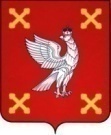 Администрация  Шуйского муниципального районаПОСТАНОВЛЕНИЕ                                             от 05.09.2022 № 589-пг. ШуяО внесении изменений в постановление Администрации Шуйского муниципального района от 16.12.2021 № 843-п «Об утверждении муниципальной программы «Обеспечение качественным жильем и услугами жилищно-коммунального хозяйства населения Шуйского муниципального района» В соответствии с постановлением Администрации Шуйского муниципального района от 04.10.2016  № 493-п «Об утверждении Порядка принятия решений о разработке, формирования, реализации и проведения оценки эффективности реализации муниципальных программ Шуйского муниципального района», постановлением Администрации Шуйского муниципального района от 12.11.2021 № 739-п «О внесении изменений в постановление Администрации Шуйского муниципального района от 21.10.2016 № 527 – п «Об утверждении Перечня муниципальных программ Шуйского муниципального района», Администрация Шуйского муниципального района постановляет:1. Внести в постановление Администрации Шуйского муниципального района от 16.12.2021 № 843-п «Об утверждении муниципальной программы «Обеспечение качественным жильем и услугами жилищно-коммунального хозяйства населения Шуйского муниципального района» следующие изменения:1.1. Программа «Обеспечение качественным жильем и услугами жилищно-коммунального хозяйства населения Шуйского муниципального района»:1.1.1.Раздел 1 Паспорт программы «Обеспечение качественным жильем и услугами жилищно-коммунального хозяйства населения Шуйского муниципального района» изложить в новой редакции:1.1.2. Раздел 7 «Планируемые результаты реализации муниципальной программы «Обеспечение качественным жильем и услугами жилищно-коммунального хозяйства населения Шуйского муниципального района» изложить в новой редакции (приложение 1).1.1.3. Раздел 8 «Перечень мероприятий программы «Обеспечение качественным жильем и услугами жилищно-коммунального хозяйства населения Шуйского муниципального района» изложить в новой редакции (приложение 2).1.2. В подпрограмме «Модернизация объектов коммунальной инфраструктуры, обеспечение функционирования систем жизнеобеспечения и обеспечение инженерной инфраструктурой земельных участков»:паспорт подпрограммы«Модернизация объектов коммунальной инфраструктуры, обеспечение функционирования систем жизнеобеспечения и обеспечение инженерной инфраструктурой земельных участков», раздел 1.3 «Планируемые результаты реализации муниципальной подпрограммы «Модернизация объектов коммунальной инфраструктуры, обеспечение функционирования систем жизнеобеспечения и обеспечение инженерной инфраструктурой земельных участков», раздел 1.4 «Перечень мероприятий подпрограммы«Модернизация объектов коммунальной инфраструктуры, обеспечение функционированиясистем жизнеобеспечения и обеспечение инженерной инфраструктурой земельных участков» подпрограммы«Модернизация объектов коммунальной инфраструктуры, обеспечение функционирования систем жизнеобеспечения и обеспечение инженерной инфраструктуройземельных участков» изложить в новой редакции (приложение 3).1.3. В подпрограмме «	Благоустройство территории Шуйского муниципального района в рамках исполнения полномочий муниципального района»: паспорт подпрограммы «Благоустройство территории Шуйского муниципального района в рамках исполнения полномочий муниципального района», раздел 1.4 «Планируемые результаты реализации муниципальной подпрограммы «Благоустройство территории Шуйского муниципального района в рамках исполнения полномочий муниципального района», раздел 1.5 «Перечень мероприятий подпрограммы «Благоустройство территории Шуйского муниципального района в рамках исполнения полномочий муниципального района» изложить в новой редакции (приложение 4). 2. Контроль за исполнением настоящего постановления возложить        на  заместителя главы администрации Шуйского муниципального района  Николаенко В.В.3. Постановление вступает в законную силу с момента его официального опубликования.Глава Шуйского муниципального района                        С.А.Бабанов                                                                                                                                                                                                           Приложение 1к постановлению АдминистрацииШуйского муниципального района                                                                                            от 05.09.2022 №589-п                                                                                                                                                                                                          Приложение 1к постановлению АдминистрацииШуйского муниципального района                                                                                            от 16.12.2021 №843-пРаздел 7.  «Планируемые результаты реализации муниципальной программы «Обеспечение качественным жильеми услугами жилищно-коммунального хозяйства населения Шуйского муниципального района»                                                                                                                                                                                                         Приложение 2к постановлению АдминистрацииШуйского муниципального района                                                                                       от 05.09.2022 №589-п                                                                                          Приложение 1к постановлению АдминистрацииШуйского муниципального района                                                                                            от 16.12.2021 №843-пРаздел 8 «Перечень мероприятий программы «Обеспечение качественным жильем и услугами жилищно-коммунальногохозяйства населения Шуйского муниципального района»1.3.Подпрограмма «Модернизация объектов коммунальной инфраструктуры, обеспечение функционирования систем жизнеобеспечения и обеспечение инженерной инфраструктурой земельных участков»1. Паспорт подпрограммы«Модернизация объектов коммунальной инфраструктуры, обеспечение функционирования систем жизнеобеспечения и обеспечение инженерной инфраструктурой земельных участков»1.1.Задачи подпрограммыЦелью подпрограммы является создание условий для приведения коммунальной инфраструктуры в соответствие со стандартами качества, обеспечивающими комфортные условия проживания. Достижение намеченной цели не представляется возможным без решения следующих задач:развития и модернизации систем водоснабжения;развития и модернизации систем водоотведения;модернизации систем теплоснабжения Шуйского района;обеспечения инженерной инфраструктурой земельных участков Шуйского муниципального района1.2. Характеристика проблем и мероприятий подпрограммыСохраняющийся высокий уровень износа основных фондов коммунального комплекса Шуйского муниципального района обуславливает стабильное число возникающих аварийных ситуаций. Повышение качества предоставляемых коммунальных услуг невозможно без модернизации объектов коммунальной инфраструктуры.Планово-предупредительный ремонт сетей и оборудования систем водоснабжения, водоотведения уступил место аварийно-восстановительным работам, затраты на проведение которых в 2,5 - 3 раза выше, чем затраты на плановый ремонт таких же объектов. В связи с этим необходимо регулярно проводить работы по замене ветхих инженерных сетей и отработавшего свой нормативный срок службы оборудования, осуществлять санитарную очистку и ремонт колодцев, расположенных на территории Шуйского муниципального района.Изменить ситуацию в лучшую сторону позволит выполнение следующих мероприятий: осуществление деятельности по организации водоснабжения и водоотведения на территории Шуйского района, которое подразумевает реконструкцию водопроводов, ремонт, строительство и санитарную очистку колодцев, реконструкцию, строительство и текущий ремонт канализационных линий.Потери тепла при эксплуатации существующих тепловых сетей значительно превышают нормативы. Потери, связанные с утечками из-за внутренней и внешней коррозии труб, составляют более 20%, а срок службы теплотрасс по этой причине в 4 - 6 раз ниже нормативного. Суммарные потери в тепловых сетях достигают 30% от произведенной тепловой энергии. Происходит перерасход топлива в котельных из-за плохой водоподготовки и неотлаженного процесса горения.Модернизация объектов проводится посредством технического перевооружения существующих теплоисточников с заменой основного и вспомогательного оборудования.В связи с вышеизложенным нельзя недооценить значимость такого мероприятия как «Осуществление деятельности по организации электро – теплоснабжения на территории Шуйского муниципального района», которое включает в себя не только текущий ремонт и обслуживание теплотрасс, но и замену изношенного котла в котельной деревниКлочково, замена водопровода горячего водоснабжения в с. Китово, ремонт здания котельной в д. Прилив и прочее.Развитие инженерной инфраструктуры района невозможно без выполнения таких мероприятий как выполнение топографических съемок, позволяющих получить информацию о положении всех объектов на данном участке местности, и утверждение генеральных планов, правил землепользования и застройки, утверждение подготовленной на основе генеральных планов документации по планировке территории, позволяющих спланировать развитие территории Шуйского муниципального района на много лет вперед:установить градостроительное зонирование (выделить зоны различного назначения – рекреационные и жилые, деловые и промышленные и т.п.);разместить инвестиционные площадки;рассмотреть и оценить воздействие планируемых объектов на окружающую среду.1.3. Планируемые результаты реализации муниципальной подпрограммы «Модернизация объектов коммунальной инфраструктуры, обеспечение функционирования систем жизнеобеспечения и обеспечение инженерной инфраструктурой земельных участков»1.4.Перечень мероприятий подпрограммы«Модернизация объектов коммунальной инфраструктуры, обеспечение функционирования систем жизнеобеспечения и обеспечение инженерной инфраструктурой земельных участков»1.6.Подпрограмма «Благоустройство территории Шуйского муниципального района в рамках исполнения полномочий муниципального района»1.1. Паспорт подпрограммы«Благоустройство территории Шуйского муниципального района в рамках исполнения полномочий муниципального района»1.2. Задачи подпрограммыОсновной целью программы является благоустройство территории Шуйского муниципального района в рамках исполнения полномочий муниципального района. Для достижения намеченной цели, а также сбалансированности, эффективности развития социально-экономической сферы, обеспечивающей жизненно важные интересы населения необходимо решить следующие задачи:- оздоровление санитарной экологической обстановки в поселении, ликвидация несанкционированных свалок бытового мусора- улучшение экологической обстановки на территории Шуйского муниципального района;- создание комфортной среды проживания на территории Шуйского муниципального района.1.3. Характеристика проблем и мероприятий подпрограммыПовышение уровня качества проживания граждан является необходимым условием для стабилизации и подъема экономики поселения.	Повышение уровня благоустройства территории стимулирует позитивные тенденции в социально-экономическом развитии муниципального образования и, как следствие, повышение качества жизни населения.В последние годы в поселениях проводилась целенаправленная работа по благоустройству и социальному развитию населенных пунктов. В тоже время в вопросах благоустройства территории поселений имеется ряд проблем. Большое внимание уделяется благоустройству и санитарному содержанию  мест захоронений, а также организации деятельности по сбору и транспортировке твердых коммунальных отходов. Благодаря предпринимаемым мерам снижается количество несанкционированных свалок мусора и бытовых отходов, но существуют отдельные не ухоженные территории.Для решения данной проблемы требуется участие и взаимодействие органов местного самоуправления с привлечением населения, сторонних организаций, наличия финансирования, необходимо использовать программно-целевой метод. Комплексное решение проблемы окажет положительный эффект на санитарно-эпидемиологическую обстановку, предотвратит угрозу жизни и безопасности граждан, будет способствовать повышению уровня их комфортного проживания.Вот почему подпрограммой предусмотрено мероприятие «Содержание мест захоронения Шуйского муниципального района», результатом выполнения которого будет оздоровление санитарной экологической обстановки и поддержание мест захоронения (24 кладбища на территории Шуйского муниципального района) в соответствующем нормативам состоянии.А также предусмотрено такое мероприятие как «Организация деятельности по сбору и транспортировке твердых коммунальных отходов на территории Шуйского муниципального района», предусматривающее ликвидацию несанкционированных свалок бытового мусора.1.4. Планируемые результаты реализации муниципальной подпрограммы «Благоустройство территории Шуйского муниципального района в рамках исполнения полномочий муниципального района»1.5.Перечень мероприятий подпрограммы«Благоустройство территории Шуйского муниципального района в рамках исполнения полномочий муниципального района»Наименование  программы«Обеспечение качественным жильем и услугами жилищно-коммунального хозяйства населения Шуйского муниципального района»«Обеспечение качественным жильем и услугами жилищно-коммунального хозяйства населения Шуйского муниципального района»«Обеспечение качественным жильем и услугами жилищно-коммунального хозяйства населения Шуйского муниципального района»«Обеспечение качественным жильем и услугами жилищно-коммунального хозяйства населения Шуйского муниципального района»Сроки реализации  программы2022-2024 годы2022-2024 годы2022-2024 годы2022-2024 годыПеречень подпрограмм 1. Развитие газификации в Шуйском муниципальной районе.2. Модернизация объектов коммунальной инфраструктуры, обеспечение функционирования систем жизнеобеспечения и обеспечение инженерной инфраструктурой земельных участков.3. Обеспечение жильем молодых семей Шуйского муниципального района.4. Содержание и ремонт муниципального жилого фонда Шуйского муниципального района.5.Благоустройство территории Шуйского муниципального района в рамках исполнения полномочий муниципального района.6. Капитальный ремонт общего имущества многоквартирных жилых домов и муниципального жилищного фонда7. Предоставление жилых помещений детям-сиротам и детям, оставшимся без попечения родителей, лицам из их числа по договорам социального найма специализированных жилых помещений8.Государственная и муниципальная поддержка граждан в сфере ипотечного жилищного кредитования1. Развитие газификации в Шуйском муниципальной районе.2. Модернизация объектов коммунальной инфраструктуры, обеспечение функционирования систем жизнеобеспечения и обеспечение инженерной инфраструктурой земельных участков.3. Обеспечение жильем молодых семей Шуйского муниципального района.4. Содержание и ремонт муниципального жилого фонда Шуйского муниципального района.5.Благоустройство территории Шуйского муниципального района в рамках исполнения полномочий муниципального района.6. Капитальный ремонт общего имущества многоквартирных жилых домов и муниципального жилищного фонда7. Предоставление жилых помещений детям-сиротам и детям, оставшимся без попечения родителей, лицам из их числа по договорам социального найма специализированных жилых помещений8.Государственная и муниципальная поддержка граждан в сфере ипотечного жилищного кредитования1. Развитие газификации в Шуйском муниципальной районе.2. Модернизация объектов коммунальной инфраструктуры, обеспечение функционирования систем жизнеобеспечения и обеспечение инженерной инфраструктурой земельных участков.3. Обеспечение жильем молодых семей Шуйского муниципального района.4. Содержание и ремонт муниципального жилого фонда Шуйского муниципального района.5.Благоустройство территории Шуйского муниципального района в рамках исполнения полномочий муниципального района.6. Капитальный ремонт общего имущества многоквартирных жилых домов и муниципального жилищного фонда7. Предоставление жилых помещений детям-сиротам и детям, оставшимся без попечения родителей, лицам из их числа по договорам социального найма специализированных жилых помещений8.Государственная и муниципальная поддержка граждан в сфере ипотечного жилищного кредитования1. Развитие газификации в Шуйском муниципальной районе.2. Модернизация объектов коммунальной инфраструктуры, обеспечение функционирования систем жизнеобеспечения и обеспечение инженерной инфраструктурой земельных участков.3. Обеспечение жильем молодых семей Шуйского муниципального района.4. Содержание и ремонт муниципального жилого фонда Шуйского муниципального района.5.Благоустройство территории Шуйского муниципального района в рамках исполнения полномочий муниципального района.6. Капитальный ремонт общего имущества многоквартирных жилых домов и муниципального жилищного фонда7. Предоставление жилых помещений детям-сиротам и детям, оставшимся без попечения родителей, лицам из их числа по договорам социального найма специализированных жилых помещений8.Государственная и муниципальная поддержка граждан в сфере ипотечного жилищного кредитованияАдминистратор программыОтдел муниципального хозяйства и градостроительной деятельности Администрации Шуйского муниципального районаОтдел муниципального хозяйства и градостроительной деятельности Администрации Шуйского муниципального районаОтдел муниципального хозяйства и градостроительной деятельности Администрации Шуйского муниципального районаОтдел муниципального хозяйства и градостроительной деятельности Администрации Шуйского муниципального районаИсполнители программыОтдел муниципального хозяйства и градостроительной деятельности Администрации Шуйского муниципального районаКомитет правового обеспечения Администрации Шуйского муниципального районаОтдел муниципального хозяйства и градостроительной деятельности Администрации Шуйского муниципального районаКомитет правового обеспечения Администрации Шуйского муниципального районаОтдел муниципального хозяйства и градостроительной деятельности Администрации Шуйского муниципального районаКомитет правового обеспечения Администрации Шуйского муниципального районаОтдел муниципального хозяйства и градостроительной деятельности Администрации Шуйского муниципального районаКомитет правового обеспечения Администрации Шуйского муниципального районаЦель (цели) программы- повышение уровня газификации природным газом Шуйского муниципального района;- создание условий для приведения коммунальной инфраструктуры в соответствие со стандартами качества, обеспечивающими комфортные условия проживания;- государственная и муниципальная поддержка в решении жилищной проблемы молодых семей, признанных в установленном порядке нуждающимися в улучшении жилищных условий, в рамках долгосрочной целевой программы Ивановской области "Жилище" на 2021-2024 годы;-  создание комфортных и безопасных условий проживания граждан в муниципальном жилищном фонде;-   повышение уровня внешнего благоустройства и санитарного содержания  территории Шуйского муниципального района- обеспечение детей-сирот и детей, оставшихся без попечения родителей, лиц из их числа жилыми помещениями по договорам социального найма специализированных жилых помещений;-будут созданы условия для улучшения жилищных условий граждан семей с помощью мер государственной поддержки в сфере ипотечного жилищного кредитования.- повышение уровня газификации природным газом Шуйского муниципального района;- создание условий для приведения коммунальной инфраструктуры в соответствие со стандартами качества, обеспечивающими комфортные условия проживания;- государственная и муниципальная поддержка в решении жилищной проблемы молодых семей, признанных в установленном порядке нуждающимися в улучшении жилищных условий, в рамках долгосрочной целевой программы Ивановской области "Жилище" на 2021-2024 годы;-  создание комфортных и безопасных условий проживания граждан в муниципальном жилищном фонде;-   повышение уровня внешнего благоустройства и санитарного содержания  территории Шуйского муниципального района- обеспечение детей-сирот и детей, оставшихся без попечения родителей, лиц из их числа жилыми помещениями по договорам социального найма специализированных жилых помещений;-будут созданы условия для улучшения жилищных условий граждан семей с помощью мер государственной поддержки в сфере ипотечного жилищного кредитования.- повышение уровня газификации природным газом Шуйского муниципального района;- создание условий для приведения коммунальной инфраструктуры в соответствие со стандартами качества, обеспечивающими комфортные условия проживания;- государственная и муниципальная поддержка в решении жилищной проблемы молодых семей, признанных в установленном порядке нуждающимися в улучшении жилищных условий, в рамках долгосрочной целевой программы Ивановской области "Жилище" на 2021-2024 годы;-  создание комфортных и безопасных условий проживания граждан в муниципальном жилищном фонде;-   повышение уровня внешнего благоустройства и санитарного содержания  территории Шуйского муниципального района- обеспечение детей-сирот и детей, оставшихся без попечения родителей, лиц из их числа жилыми помещениями по договорам социального найма специализированных жилых помещений;-будут созданы условия для улучшения жилищных условий граждан семей с помощью мер государственной поддержки в сфере ипотечного жилищного кредитования.- повышение уровня газификации природным газом Шуйского муниципального района;- создание условий для приведения коммунальной инфраструктуры в соответствие со стандартами качества, обеспечивающими комфортные условия проживания;- государственная и муниципальная поддержка в решении жилищной проблемы молодых семей, признанных в установленном порядке нуждающимися в улучшении жилищных условий, в рамках долгосрочной целевой программы Ивановской области "Жилище" на 2021-2024 годы;-  создание комфортных и безопасных условий проживания граждан в муниципальном жилищном фонде;-   повышение уровня внешнего благоустройства и санитарного содержания  территории Шуйского муниципального района- обеспечение детей-сирот и детей, оставшихся без попечения родителей, лиц из их числа жилыми помещениями по договорам социального найма специализированных жилых помещений;-будут созданы условия для улучшения жилищных условий граждан семей с помощью мер государственной поддержки в сфере ипотечного жилищного кредитования.Задача (задачи) программы- увеличение доли газифицированных населенных пунктов  и жилых помещений на территории Шуйского муниципального района;-развитие и модернизация систем водоснабжения, водоотведения, теплоснабжения Шуйского муниципального района;-выполнение государственных обязательств и  социальных гарантий по поддержке граждан при приобретении жилья и улучшении жилищных условий;- проведение капитального ремонта муниципального жилого фонда: приведение состояния муниципального жилого фонда на территории Шуйского муниципального района к действующим требованиям нормативно – технических документов, обеспечение сохранности и увеличение сроков эксплуатации жилищного фонда Шуйского муниципального района;- организация благоустройства территории Шуйского муниципального района;- приведение состояния объектов жилищного фонда на территории Шуйского муниципального района с действующими требованиями нормативно-технических документов;- реализация государственного полномочия Ивановской области, переданного на муниципальный уровень Законом Ивановской области от 14.03.1997 № 7-ОЗ «О дополнительных гарантиях по социальной поддержке детей сирот и детей, оставшихся без попечения родителей, в Ивановской области»;-создание условий для развития ипотечного жилищного кредитования и деятельности участников рынка ипотечного жилищного кредитования;-содействие повышению уровня доступности жилья и ипотечных жилищных кредитов для населения;-привлечение в жилищную сферу дополнительных финансовых средств банков и других кредитных организаций, предоставляющих ипотечные жилищные кредиты (займы), а также собственных средств граждан.- увеличение доли газифицированных населенных пунктов  и жилых помещений на территории Шуйского муниципального района;-развитие и модернизация систем водоснабжения, водоотведения, теплоснабжения Шуйского муниципального района;-выполнение государственных обязательств и  социальных гарантий по поддержке граждан при приобретении жилья и улучшении жилищных условий;- проведение капитального ремонта муниципального жилого фонда: приведение состояния муниципального жилого фонда на территории Шуйского муниципального района к действующим требованиям нормативно – технических документов, обеспечение сохранности и увеличение сроков эксплуатации жилищного фонда Шуйского муниципального района;- организация благоустройства территории Шуйского муниципального района;- приведение состояния объектов жилищного фонда на территории Шуйского муниципального района с действующими требованиями нормативно-технических документов;- реализация государственного полномочия Ивановской области, переданного на муниципальный уровень Законом Ивановской области от 14.03.1997 № 7-ОЗ «О дополнительных гарантиях по социальной поддержке детей сирот и детей, оставшихся без попечения родителей, в Ивановской области»;-создание условий для развития ипотечного жилищного кредитования и деятельности участников рынка ипотечного жилищного кредитования;-содействие повышению уровня доступности жилья и ипотечных жилищных кредитов для населения;-привлечение в жилищную сферу дополнительных финансовых средств банков и других кредитных организаций, предоставляющих ипотечные жилищные кредиты (займы), а также собственных средств граждан.- увеличение доли газифицированных населенных пунктов  и жилых помещений на территории Шуйского муниципального района;-развитие и модернизация систем водоснабжения, водоотведения, теплоснабжения Шуйского муниципального района;-выполнение государственных обязательств и  социальных гарантий по поддержке граждан при приобретении жилья и улучшении жилищных условий;- проведение капитального ремонта муниципального жилого фонда: приведение состояния муниципального жилого фонда на территории Шуйского муниципального района к действующим требованиям нормативно – технических документов, обеспечение сохранности и увеличение сроков эксплуатации жилищного фонда Шуйского муниципального района;- организация благоустройства территории Шуйского муниципального района;- приведение состояния объектов жилищного фонда на территории Шуйского муниципального района с действующими требованиями нормативно-технических документов;- реализация государственного полномочия Ивановской области, переданного на муниципальный уровень Законом Ивановской области от 14.03.1997 № 7-ОЗ «О дополнительных гарантиях по социальной поддержке детей сирот и детей, оставшихся без попечения родителей, в Ивановской области»;-создание условий для развития ипотечного жилищного кредитования и деятельности участников рынка ипотечного жилищного кредитования;-содействие повышению уровня доступности жилья и ипотечных жилищных кредитов для населения;-привлечение в жилищную сферу дополнительных финансовых средств банков и других кредитных организаций, предоставляющих ипотечные жилищные кредиты (займы), а также собственных средств граждан.- увеличение доли газифицированных населенных пунктов  и жилых помещений на территории Шуйского муниципального района;-развитие и модернизация систем водоснабжения, водоотведения, теплоснабжения Шуйского муниципального района;-выполнение государственных обязательств и  социальных гарантий по поддержке граждан при приобретении жилья и улучшении жилищных условий;- проведение капитального ремонта муниципального жилого фонда: приведение состояния муниципального жилого фонда на территории Шуйского муниципального района к действующим требованиям нормативно – технических документов, обеспечение сохранности и увеличение сроков эксплуатации жилищного фонда Шуйского муниципального района;- организация благоустройства территории Шуйского муниципального района;- приведение состояния объектов жилищного фонда на территории Шуйского муниципального района с действующими требованиями нормативно-технических документов;- реализация государственного полномочия Ивановской области, переданного на муниципальный уровень Законом Ивановской области от 14.03.1997 № 7-ОЗ «О дополнительных гарантиях по социальной поддержке детей сирот и детей, оставшихся без попечения родителей, в Ивановской области»;-создание условий для развития ипотечного жилищного кредитования и деятельности участников рынка ипотечного жилищного кредитования;-содействие повышению уровня доступности жилья и ипотечных жилищных кредитов для населения;-привлечение в жилищную сферу дополнительных финансовых средств банков и других кредитных организаций, предоставляющих ипотечные жилищные кредиты (займы), а также собственных средств граждан.Источники финансирования программы, в том числе по годам:  Расходы  (рублей)Расходы  (рублей)Расходы  (рублей)Расходы  (рублей)Всего2022 год2023 год2024 годСредства федерального бюджета16 623 526,349 704 264,603 459 630,873 459 630,87Сре  Средства областного бюджета 22 793 220,6320 270 258,371 261 481,131 261 481,13Средства местного бюджета 54 208 580,7138 729 316,577 739 632,077 739 632,07Внебюджетные  источники0,000,000,000,00Всего, в том числе по годам:93 625 327,6868 703 839,5412 460 744,0712 460 744,07№п/пЗадачи,   
направленные 
на достижение
целиПланируемый объём    
финансирования       
на решение данной    
задачи (руб.)Планируемый объём    
финансирования       
на решение данной    
задачи (руб.)Показатель реализации мероприятий муниципальной программы (подпрограммы)Единица  
измеренияОтчётный базовый период/ Базовое значение показателя  (на начало реализации программы (подпрограммы)Планируемое значение показателя по годам           
реализации                                         Планируемое значение показателя по годам           
реализации                                         Планируемое значение показателя по годам           
реализации                                         №п/пЗадачи,   
направленные 
на достижение
целиМестный бюджетДругие   
источникиПоказатель реализации мероприятий муниципальной программы (подпрограммы)Единица  
измеренияОтчётный базовый период/ Базовое значение показателя  (на начало реализации программы (подпрограммы)2022 год 2023 год 2024 год 12345678910- Повышение уровня жизни сельского населения на основе социальной и инженерной инфраструктуры населенных пунктов, расположенных в сельской местности,повышение престижности проживания в сельской местности за счет повышения уровня газоснабжения в населенных пунктах района6 536 499,190,00Выполнение технического обслуживания и текущего ремонта средств электрохимзащитыгазопроводов  от коррозии (станция катодной защиты газопровода КС -464 в с. Афанасьевское)   шт.1111- Повышение уровня жизни сельского населения на основе социальной и инженерной инфраструктуры населенных пунктов, расположенных в сельской местности,повышение престижности проживания в сельской местности за счет повышения уровня газоснабжения в населенных пунктах района0,000,00Выполнение технического обслуживания и текущего ремонта газового оборудования и газопроводов, расположенных по адресу: д. Овсянниково, д. Кочнево, с. Введенье, д. Кощеево, д. Озерково, д. Семиново, д. Захарово, с. Дунилово, ул. Зеленая.шт.0000- Повышение уровня жизни сельского населения на основе социальной и инженерной инфраструктуры населенных пунктов, расположенных в сельской местности,повышение престижности проживания в сельской местности за счет повышения уровня газоснабжения в населенных пунктах района12 292,931 217 000,00Строительство сети газораспределения для последующей газификации объектов капитального строительства с. Чечкино-Богородское, д.Крохино Новое, д. Блудницыно Шуйского муниципального района Ивановской области%0100002 799 650,000,00Доля фактически выполненных работ по ремонту, строительству и обслуживанию систем водоснабжения%1000000,000,00Доля фактически выполненных работ по обслуживанию сетей водоотведения%100000179 241,200,00Строительство очистных сооружений д. Прилив Шуйского муниципального района%02525250,000,00Актуализация схем водоснабжения, водоотведения сельских поселений Шуйского муниципального районаШт.0000562 257,500,00Актуализация схем теплоснабжения сельских поселений Шуйского муниципального районаШт.00002 397 638,440,00Замена башен РожновскогоШт.11111 923 137,530,00Доля фактически выполненных работ по ремонту и обслуживанию теплотрасс, котельных и сетей ГВС%1001001001001 192 491,000,00Разработка ПСД на реконструкцию теплотрассы в с. Китово Шуйского района Ивановской области%01000067 169,310,00Вынос линии электропередачи с земельного участка, выделенного для реконструкции внутрипоселенческой автомобильной дороги, расположенной по адресу: Ивановская область, Шуйский район, д. Мизгино%8020000,000,00Приобретение материалов и оборудования для технического перевооружения котельной «Техническое перевооружение котельной в п. Колобово Шуйского муниципального района Ивановской области с переводом 3-х котлов ДКВр-4-13Г на водогрейный режим работы»%100000475 344,200,00Организация и проведение мероприятий по техническому перевооружению  котельной в п. Колобово Шуйского муниципального района Ивановской области с переводом 3-х котлов ДКВр-4-13Г на водогрейный режим работы%010000156 715,1915 514 803,81Техническое перевооружение системы теплоснабжения – «Техническое перевооружение котельной в п.Колобово Шуйского муниципального района Ивановской области с переводом 3-х котлов ДКВр-4-13Г на водогрейный режим работы» ( Ивановская область, Шуйский район, п. Колобово, ул. Фабричная 1-я, д.6 )%01000021 000 000,000,00Доля предоставленных из бюджета Шуйского муниципального района субсидий муниципальным унитарным предприятиям жилищно-коммунального хозяйства Шуйского муниципального района на обеспечение теплоснабжения потребителей в условиях подготовки и прохождения отопительного периода%100100001 320 000,000,00Иные межбюджетные  трансферты из бюджета  Шуйского муниципального района  бюджетам  сельских поселений на исполнение передаваемых полномочий по вопросу содержания и ремонта  питьевых колодцев, расположенных  на территории Шуйского муниципального района%10010000Задача 2 подпрограммы модернизацияОбеспечение инженерной инфраструктурой земельных участков Шуйского муниципального района4 452 492,000,00Доля утвержденных генеральных планов, правил землепользования и застройки, утверждение подготовленной на основе генеральных планов документации по планировке территории%100100100100Задача 2 подпрограммы модернизацияОбеспечение инженерной инфраструктурой земельных участков Шуйского муниципального района231 672,000,00Доля выполненных топографических съемок, гидрологических расчетов%1001001001000,000,00Количество молодых семей, улучшивших жилищные условия при оказании содействия за счет средств федерального бюджета, областного бюджета и местных бюджетов (за год)шт.10003 706 720,800,00Доля оплаты  взносов на капитальный ремонт по муниципальным жилым помещениям   %1001001001004 643 791,300,00Доля выполненных работ по муниципальному жилому фонду (закупка товаров, работ и услуг для обеспечения государственных  (муниципальных нужд)%100100100100587 030,760,00Доля возмещенных затрат получателю Субсидии по начислению и сбору платежей за наем жилого помещения муниципального жилищного фонда Шуйского муниципального района%100100100100Организация благоустройства территории Шуйского муниципального района588 736,500,00Содержания мест захоронения Шуйского муниципального района%100100100100Организация благоустройства территории Шуйского муниципального района90 000,000,00Проведение акарицидной обработки территории%100000Организация благоустройства территории Шуйского муниципального района1 285 700,860,00Доля фактически выполненных работ по сбору и транспортировке твердых коммунальных отходов на территории Шуйского муниципального района%100100100100Организация благоустройства территории Шуйского муниципального района0,000,00Разработка  генеральной схемы санитарной очистки территории Шуйского муниципального района%0000Обеспечение безопасности эксплуатации объектов жилищного фонда Шуйского муниципального района0,000,00Доля выполненных технических заключений о состоянии технических конструкций жилых домов  и жилых помещений%0000Обеспечение безопасности эксплуатации объектов жилищного фонда Шуйского муниципального района0,000,00Доля разработанных и проведенных государственных экспертиз ПСД жилых домов и жилых помещений%0000Обеспечение безопасности эксплуатации объектов жилищного фонда Шуйского муниципального района0,000,00Проведение работ по капитальному ремонту жилого здания%0000Предоставление жилых помещений детям-   сиротам, оставшимся без попечения родителей, лицам из их числа по договорам социального найма специализированных жилых помещений0,0022 684 943,16Количество специализированных жилых помещений, предоставленных по договорам найма детям-сиротам и детям, оставшимся без попечения родителей, лицам из их числаШт.711440,0022 684 943,16Количество специализированных жилых помещений, предоставленных по договорам найма детям-сиротам и детям, оставшимся без попечения родителей, лицам из их числаШт.71144№  
п/пМероприятия 
по          
реализации  программы (17В17программы)СрокисполнениямероприятийИсточники     
финансированияОбъём          
финансирования 
мероприятияв  отчетном базовом периоде ( на начало реализации программы) руб.)Всего 
( руб.)Объём финансирования по годам (руб.)Объём финансирования по годам (руб.)Объём финансирования по годам (руб.)Объём финансирования по годам (руб.)Объём финансирования по годам (руб.)Объём финансирования по годам (руб.)Ответственный
за выполнение
мероприятия программы (подпрограммы)Результаты  
выполнения
мероприятий 
программы (подпрограммы)№  
п/пМероприятия 
по          
реализации  программы (17В17программы)СрокисполнениямероприятийИсточники     
финансированияОбъём          
финансирования 
мероприятияв  отчетном базовом периоде ( на начало реализации программы) руб.)Всего 
( руб.)2022 год2022 год2023 год2023 год2024 год2024 годОтветственный
за выполнение
мероприятия программы (подпрограммы)Результаты  
выполнения
мероприятий 
программы (подпрограммы)12345677889910111.Повышение уровня газификации природным газом Шуйского муниципального района2022-2024 годыИтого1 922 485,867 765 792,123 254 542,003 254 542,002 255 625,062 255 625,062 255 625,062 255 625,06Отдел муниципального хозяйства и градостроительной деятельности Администрации Шуйского муниципального районаувеличение доли газифицированных населенных пунктов в Шуйском муниципальном районе;1.Повышение уровня газификации природным газом Шуйского муниципального района2022-2024 годыСредства      
федерального  
бюджета0,000,000,000,000,000,000,000,00Отдел муниципального хозяйства и градостроительной деятельности Администрации Шуйского муниципального районаувеличение доли газифицированных населенных пунктов в Шуйском муниципальном районе;1.Повышение уровня газификации природным газом Шуйского муниципального района2022-2024 годыСредства областного    
бюджета400 000,001 217 000,001 217 000,001 217 000,000,000,000,000,00Отдел муниципального хозяйства и градостроительной деятельности Администрации Шуйского муниципального районаувеличение доли газифицированных населенных пунктов в Шуйском муниципальном районе;1.Повышение уровня газификации природным газом Шуйского муниципального района2022-2024 годыСредства местного      
бюджета1 522 485,866 548 792,122 037 542,002 037 542,002 255 625,062 255 625,062 255 625,062 255 625,06Отдел муниципального хозяйства и градостроительной деятельности Администрации Шуйского муниципального районаувеличение доли газифицированных населенных пунктов в Шуйском муниципальном районе;1.Повышение уровня газификации природным газом Шуйского муниципального района2022-2024 годыСредства местного      
бюджета1 522 485,866 548 792,122 037 542,002 037 542,002 255 625,062 255 625,062 255 625,062 255 625,06Отдел муниципального хозяйства и градостроительной деятельности Администрации Шуйского муниципального района1.1.Техническое обслуживание и текущий ремонт средств электрохимзащитыгазопроводов  от коррозии (станция катодной защиты газопровода КС -464 в с. Афанасьевское, Техническое обслуживание и текущий ремонт газового оборудования и газопроводов, расположенных по адресу: д. Овсянниково, д. Кочнево, с. Введенье, д. Кощеево, д. Озерково, д. Семиново, д. Захарово, с. Дунилово, ул. Зеленая, в д.Арефино, Аистово,с. Чернцы, д. Сенниково, с. Китово и д. Елизарово2022-2024 годыИтого1 028 683,046 536 499,192 025 249,072 025 249,072 255 625,062 255 625,062 255 625,062 255 625,06Обеспечение бесперебойной работы газопроводов1.1.Техническое обслуживание и текущий ремонт средств электрохимзащитыгазопроводов  от коррозии (станция катодной защиты газопровода КС -464 в с. Афанасьевское, Техническое обслуживание и текущий ремонт газового оборудования и газопроводов, расположенных по адресу: д. Овсянниково, д. Кочнево, с. Введенье, д. Кощеево, д. Озерково, д. Семиново, д. Захарово, с. Дунилово, ул. Зеленая, в д.Арефино, Аистово,с. Чернцы, д. Сенниково, с. Китово и д. Елизарово2022-2024 годыСредства      
федерального  
бюджета0,000,000,000,000,000,000,000,00Обеспечение бесперебойной работы газопроводов1.1.Техническое обслуживание и текущий ремонт средств электрохимзащитыгазопроводов  от коррозии (станция катодной защиты газопровода КС -464 в с. Афанасьевское, Техническое обслуживание и текущий ремонт газового оборудования и газопроводов, расположенных по адресу: д. Овсянниково, д. Кочнево, с. Введенье, д. Кощеево, д. Озерково, д. Семиново, д. Захарово, с. Дунилово, ул. Зеленая, в д.Арефино, Аистово,с. Чернцы, д. Сенниково, с. Китово и д. Елизарово2022-2024 годыСредства областного    
бюджета       
0,000,000,000,000,000,000,000,00Обеспечение бесперебойной работы газопроводов1.1.Техническое обслуживание и текущий ремонт средств электрохимзащитыгазопроводов  от коррозии (станция катодной защиты газопровода КС -464 в с. Афанасьевское, Техническое обслуживание и текущий ремонт газового оборудования и газопроводов, расположенных по адресу: д. Овсянниково, д. Кочнево, с. Введенье, д. Кощеево, д. Озерково, д. Семиново, д. Захарово, с. Дунилово, ул. Зеленая, в д.Арефино, Аистово,с. Чернцы, д. Сенниково, с. Китово и д. Елизарово2022-2024 годыСредства местного      
бюджета1 028  683,046 536 499,192 025 249,072 025 249,072 255 625,062 255 625,062 255 625,062 255 625,06Обеспечение бесперебойной работы газопроводов1.2Техническое обслуживание и текущий ремонт средств электрохимзащитыгазопроводов  от коррозии (станция катодной защиты газопровода КС -464 в с. Афанасьевское)2022 -2024 годыИтого0,000,000,000,000,000,000,000,00Обеспечение бесперебойной работы газопроводов1.2Техническое обслуживание и текущий ремонт средств электрохимзащитыгазопроводов  от коррозии (станция катодной защиты газопровода КС -464 в с. Афанасьевское)2022 -2024 годыСредства      
федерального  
бюджета0,000,000,000,000,000,000,000,00Обеспечение бесперебойной работы газопроводов1.2Техническое обслуживание и текущий ремонт средств электрохимзащитыгазопроводов  от коррозии (станция катодной защиты газопровода КС -464 в с. Афанасьевское)2022 -2024 годыСредства областного    
бюджета       
0,000,000,000,000,000,000,000,00Обеспечение бесперебойной работы газопроводов1.2Техническое обслуживание и текущий ремонт средств электрохимзащитыгазопроводов  от коррозии (станция катодной защиты газопровода КС -464 в с. Афанасьевское)2022 -2024 годыСредства местного      
бюджета0,000,000,000,000,000,000,000,00Обеспечение бесперебойной работы газопроводов1.3Техническое обслуживание и текущий ремонт газового оборудования и газопроводов, расположенных по адресу: д. Овсянниково, д. Кочнево, с. Введенье, д. Кощеево, д. Озерково, д. Семиново, д. Захарово, с. Дунилово, ул. Зеленая.2022 -2024 годыИтого0,000,000,000,000,000,000,000,00Обеспечение бесперебойной работы газопроводов1.3Техническое обслуживание и текущий ремонт газового оборудования и газопроводов, расположенных по адресу: д. Овсянниково, д. Кочнево, с. Введенье, д. Кощеево, д. Озерково, д. Семиново, д. Захарово, с. Дунилово, ул. Зеленая.2022 -2024 годыСредства      
федерального  
бюджета0,000,000,000,000,000,000,000,00Обеспечение бесперебойной работы газопроводов1.3Техническое обслуживание и текущий ремонт газового оборудования и газопроводов, расположенных по адресу: д. Овсянниково, д. Кочнево, с. Введенье, д. Кощеево, д. Озерково, д. Семиново, д. Захарово, с. Дунилово, ул. Зеленая.2022 -2024 годыСредства областного    
бюджета0,000,000,000,000,000,000,000,00Обеспечение бесперебойной работы газопроводов1.3Техническое обслуживание и текущий ремонт газового оборудования и газопроводов, расположенных по адресу: д. Овсянниково, д. Кочнево, с. Введенье, д. Кощеево, д. Озерково, д. Семиново, д. Захарово, с. Дунилово, ул. Зеленая.2022 -2024 годыСредства местного      
бюджета0,000,000,000,000,000,000,000,00Обеспечение бесперебойной работы газопроводов1.4Строительство  сети газораспределения для последующей газификации объектов капитального строительтсвас.Чечкино-Богородское, д.Крохино Новое, д.БлудницыноШуйского муниципального района Ивановской области»2022-2024годыИтого0,001 229 292,931 229 292,931 229 292,930,000,000,000,00увеличение доли газифицированных населенных пунктов в Шуйском муниципальном районе1.4Строительство  сети газораспределения для последующей газификации объектов капитального строительтсвас.Чечкино-Богородское, д.Крохино Новое, д.БлудницыноШуйского муниципального района Ивановской области»2022-2024годыСредства федерального бюджета0,000,000,000,000,000,000,000,00увеличение доли газифицированных населенных пунктов в Шуйском муниципальном районе1.4Строительство  сети газораспределения для последующей газификации объектов капитального строительтсвас.Чечкино-Богородское, д.Крохино Новое, д.БлудницыноШуйского муниципального района Ивановской области»2022-2024годыСредства областного бюджета0,001 217 000,001 217 000,001 217 000,000,000,000,000,00увеличение доли газифицированных населенных пунктов в Шуйском муниципальном районе1.4Строительство  сети газораспределения для последующей газификации объектов капитального строительтсвас.Чечкино-Богородское, д.Крохино Новое, д.БлудницыноШуйского муниципального района Ивановской области»2022-2024годыСредства местного бюджета0,0012 292,9312 292,9312 292,930,000,000,000,00увеличение доли газифицированных населенных пунктов в Шуйском муниципальном районе2Реализация мероприятий по развитию и модернизации систем водоснабжения, водоотведения и теплоснабжения  на территории Шуйского муниципального района2022-2024 годыИтого29 788 877,8047 588 448,1846 586 281,4046 586 281,40 501 083,39 501 083,39501 083,39501 083,39Строительство, реконструкция водопроводов, ремонт строительство и санитарная очистка колодцев, строительство и реконструкция, текущий  ремонт  канализационных линий2Реализация мероприятий по развитию и модернизации систем водоснабжения, водоотведения и теплоснабжения  на территории Шуйского муниципального района2022-2024 годыСредства      
федерального  
бюджета0,000,000,000,000,000,000,000,00Строительство, реконструкция водопроводов, ремонт строительство и санитарная очистка колодцев, строительство и реконструкция, текущий  ремонт  канализационных линий2Реализация мероприятий по развитию и модернизации систем водоснабжения, водоотведения и теплоснабжения  на территории Шуйского муниципального района2022-2024 годыСредства областного    
бюджета0,0015 514 803,8115 514 803,8115 514 803,810,000,000,000,00Строительство, реконструкция водопроводов, ремонт строительство и санитарная очистка колодцев, строительство и реконструкция, текущий  ремонт  канализационных линий2Реализация мероприятий по развитию и модернизации систем водоснабжения, водоотведения и теплоснабжения  на территории Шуйского муниципального района2022-2024 годыСредства местного      
бюджета29 788 877,8032 073 644,3731 071 477,5931 071 477,59501 083,39501 083,39501 083,39501 083,39Строительство, реконструкция водопроводов, ремонт строительство и санитарная очистка колодцев, строительство и реконструкция, текущий  ремонт  канализационных линий2.1Ремонт, строительство и обслуживание систем водоснабжения2022-2024 годыИтого2 855 231,492 799 650,002 799 650,002 799 650,000,000,000,000,00Строительство, реконструкция водопроводов, ремонт строительство и санитарная очистка колодцев, строительство и реконструкция, текущий  ремонт  канализационных линий2.1Ремонт, строительство и обслуживание систем водоснабжения2022-2024 годыСредства      
федерального  
бюджета0,000,000,000,000,000,000,000,00Строительство, реконструкция водопроводов, ремонт строительство и санитарная очистка колодцев, строительство и реконструкция, текущий  ремонт  канализационных линий2.1Ремонт, строительство и обслуживание систем водоснабжения2022-2024 годыСредства областного    
бюджета0,00     0,000,000,00           0,00           0,000,000,00Строительство, реконструкция водопроводов, ремонт строительство и санитарная очистка колодцев, строительство и реконструкция, текущий  ремонт  канализационных линий2.1Ремонт, строительство и обслуживание систем водоснабжения2022-2024 годыСредства местного      
бюджета2 855 231,492 799 650,002 799 650,002 799 650,000,000,000,000,00Строительство, реконструкция водопроводов, ремонт строительство и санитарная очистка колодцев, строительство и реконструкция, текущий  ремонт  канализационных линий2.2Актуализация схем водоснабжения и водоотведения сельских поселений Шуйского муниципального района2022-2024 годыИтого0,000,000,000,000,000,000,000,00Строительство, реконструкция водопроводов, ремонт строительство и санитарная очистка колодцев, строительство и реконструкция, текущий  ремонт  канализационных линий2.2Актуализация схем водоснабжения и водоотведения сельских поселений Шуйского муниципального района2022-2024 годыСредства      
федерального  
бюджета0,000,000,000,000,000,000,000,00Строительство, реконструкция водопроводов, ремонт строительство и санитарная очистка колодцев, строительство и реконструкция, текущий  ремонт  канализационных линий2.2Актуализация схем водоснабжения и водоотведения сельских поселений Шуйского муниципального района2022-2024 годыСредства областного    
бюджета0,000,000,000,000,000,000,000,00Строительство, реконструкция водопроводов, ремонт строительство и санитарная очистка колодцев, строительство и реконструкция, текущий  ремонт  канализационных линий2.2Актуализация схем водоснабжения и водоотведения сельских поселений Шуйского муниципального района2022-2024 годыСредства местного      
бюджета0,000,000,000,000,000,000,000,00Строительство, реконструкция водопроводов, ремонт строительство и санитарная очистка колодцев, строительство и реконструкция, текущий  ремонт  канализационных линий2.3Замена башен Рожновского2022-2024 годыИтого1 852 253,352 397 638,441 917 561,121 917 561,12240 038,66240 038,66240 038,66240 038,66Строительство, реконструкция водопроводов, ремонт строительство и санитарная очистка колодцев, строительство и реконструкция, текущий  ремонт  канализационных линий2.3Замена башен Рожновского2022-2024 годыСредства      
федерального  
бюджета0,000,000,000,000,000,000,000,00Строительство, реконструкция водопроводов, ремонт строительство и санитарная очистка колодцев, строительство и реконструкция, текущий  ремонт  канализационных линий2.3Замена башен Рожновского2022-2024 годыСредства областного    
бюджета0,000,000,000,000,000,000,000,00Строительство, реконструкция водопроводов, ремонт строительство и санитарная очистка колодцев, строительство и реконструкция, текущий  ремонт  канализационных линий2.3Замена башен Рожновского2022-2024 годыСредства местного      
бюджета1 852 253,352 397 638,441 917 561,121 917 561,12240 038,66240 038,66240 038,66240 038,66Строительство, реконструкция водопроводов, ремонт строительство и санитарная очистка колодцев, строительство и реконструкция, текущий  ремонт  канализационных линий2.4Обслуживание сетей водоотведения 2022-2024 годыИтого963 083,150,000,000,000,000,000,000,00Строительство, реконструкция водопроводов, ремонт строительство и санитарная очистка колодцев, строительство и реконструкция, текущий  ремонт  канализационных линий2.4Обслуживание сетей водоотведения 2022-2024 годыСредства      
федерального  
бюджета0,000,000,000,000,000,000,000,00Строительство, реконструкция водопроводов, ремонт строительство и санитарная очистка колодцев, строительство и реконструкция, текущий  ремонт  канализационных линий2.4Обслуживание сетей водоотведения 2022-2024 годыСредства областного    
бюджета0,000,000,000,000,000,000,000,00Строительство, реконструкция водопроводов, ремонт строительство и санитарная очистка колодцев, строительство и реконструкция, текущий  ремонт  канализационных линий2.4Обслуживание сетей водоотведения 2022-2024 годыСредства местного      
бюджета963 083,150,000,000,000,000,000,000,00Строительство, реконструкция водопроводов, ремонт строительство и санитарная очистка колодцев, строительство и реконструкция, текущий  ремонт  канализационных линий2.5Строительство очистных сооружений д. Прилив Шуйского муниципального района2022-2024 годыИтого0,00179 241,20179 241,20179 241,200,000,000,000,002.5Строительство очистных сооружений д. Прилив Шуйского муниципального района2022-2024 годыСредства      
федерального  
бюджета0,000,000,000,000,000,000,000,002.5Строительство очистных сооружений д. Прилив Шуйского муниципального района2022-2024 годыСредства областного    
бюджета0,000,000,000,000,000,000,000,002.5Строительство очистных сооружений д. Прилив Шуйского муниципального района2022-2024 годыСредства местного      
бюджета0.00179 241,20179 241,20179 241,200,000,000,000,002.62022-2024 годыИтого877 817,651 923 137,531 401 048,071 401 048,07261 044,73261 044,73261 044,73261 044,732.6Ремонт и обслуживание теплотрасс,и котельных и сетей ГВС2022-2024 годыСредства федерального бюджета0,000,000,000,000,000,000,000,002.62022-2024 годыСредства областного бюджета0,000,000,000,000,000,00 0,00 0,002.62022-2024 годыСредства местного бюджета877 817,651 923 137,531 401 048,071 401 048,07261 044,73261 044,73261 044,73261 044,732.72022-2024годыИтого1 192 491,001 192 491,00         1 192 491,00         1 192 491,000,000,000,000,002.7Разработка ПСД на реконструкцию теплотрассы в с. Китово Шуйского района Ивановской области2022-2024годыСредства федерального бюджета0,000,000,000,000,000,000,000,002.72022-2024годыСредства областного бюджета0,000,000,000,000,000,000,000,002.72022-2024годыСредства местного бюджета1 192 491,001 192 491,001 192 491,001 192 491,000,000,000,000,002.8Вынос линии электропередачи с земельного участка, выделенного для реконструкции внутрепоселенческойавтомобильной дороги расположенной по адресу: Ивановская область, Шуйский район, д. Мизгино2022-2024годыИтого1 140 514,5167 169,31           67 169,31           67 169,31 0,00 0,00 0,00 0,002.8Вынос линии электропередачи с земельного участка, выделенного для реконструкции внутрепоселенческойавтомобильной дороги расположенной по адресу: Ивановская область, Шуйский район, д. Мизгино2022-2024годыСредства федерального бюджета0,000,00  0,00  0,000,000,000,000,002.8Вынос линии электропередачи с земельного участка, выделенного для реконструкции внутрепоселенческойавтомобильной дороги расположенной по адресу: Ивановская область, Шуйский район, д. Мизгино2022-2024годыСредства областного бюджета0,000,00  0,00  0,00 0,00 0,00 0,00 0,002.8Вынос линии электропередачи с земельного участка, выделенного для реконструкции внутрепоселенческойавтомобильной дороги расположенной по адресу: Ивановская область, Шуйский район, д. Мизгино2022-2024годыСредства местного бюджета1 140 514,5167 169,3167 169,3167 169,310,000,00 0,00 0,002.9.Приобретение материалов и оборудования для технического перевооружения котельной – «Техническое перевооружение котельной в п. Колобово Шуйского муниципального района Ивановской области с переводом 3-х котлов ДКВр-4-13Г на водогрейный режим работы»2022-2024годыИтого7415 370,010,000,000,000,000,000,000,002.9.Приобретение материалов и оборудования для технического перевооружения котельной – «Техническое перевооружение котельной в п. Колобово Шуйского муниципального района Ивановской области с переводом 3-х котлов ДКВр-4-13Г на водогрейный режим работы»2022-2024годыСредства федерального бюджета0,000,000,000,000,000,000,000,002.9.Приобретение материалов и оборудования для технического перевооружения котельной – «Техническое перевооружение котельной в п. Колобово Шуйского муниципального района Ивановской области с переводом 3-х котлов ДКВр-4-13Г на водогрейный режим работы»2022-2024годыСредства областного бюджета7 341 216,310,000,000,000,000,000,000,002.9.Приобретение материалов и оборудования для технического перевооружения котельной – «Техническое перевооружение котельной в п. Колобово Шуйского муниципального района Ивановской области с переводом 3-х котлов ДКВр-4-13Г на водогрейный режим работы»2022-2024годыСредства местного бюджета74 153,700,000,000,000,000,000,000,002.10Организация и проведение мероприятий по техническому перевооружению  котельной в п. КолобовоШуйского муниципального района Ивановской области с переводом 3-х котлов ДКВр-4-13Г на водогрейный режим работы2022-2024годыИтого0,00475 344,20475 344,20475 344,200,000,000,000,002.10Организация и проведение мероприятий по техническому перевооружению  котельной в п. КолобовоШуйского муниципального района Ивановской области с переводом 3-х котлов ДКВр-4-13Г на водогрейный режим работы2022-2024годыСредства федерального бюджета0,000,000,000,000,000,000,000,002.10Организация и проведение мероприятий по техническому перевооружению  котельной в п. КолобовоШуйского муниципального района Ивановской области с переводом 3-х котлов ДКВр-4-13Г на водогрейный режим работы2022-2024годыСредства областного бюджета0,000,000,000,000,000,000,000,002.10Организация и проведение мероприятий по техническому перевооружению  котельной в п. КолобовоШуйского муниципального района Ивановской области с переводом 3-х котлов ДКВр-4-13Г на водогрейный режим работы2022-2024годыСредства местного бюджета0,00475 344,20475 344,20475 344,200,000,000,000,002.11Техническое перевооружение системы теплоснабжения – «Техническое перевооружение котельной в п. Колобово Шуйского муниципального района Ивановской области с переводом 3-х котлов ДКВр-4-13Г на водогрейный режим работы» ( Ивановская область, Шуйский район, п. Колобово, ул. Фабричная 1-я, д.6 )2022-2024годыИтого0,0015 671 519,0015 671 519,0015 671 519,00           0,00           0,000,000,002.11Техническое перевооружение системы теплоснабжения – «Техническое перевооружение котельной в п. Колобово Шуйского муниципального района Ивановской области с переводом 3-х котлов ДКВр-4-13Г на водогрейный режим работы» ( Ивановская область, Шуйский район, п. Колобово, ул. Фабричная 1-я, д.6 )2022-2024годыСредства федерального бюджета0,000,000,000,00  0,00  0,000,000,002.11Техническое перевооружение системы теплоснабжения – «Техническое перевооружение котельной в п. Колобово Шуйского муниципального района Ивановской области с переводом 3-х котлов ДКВр-4-13Г на водогрейный режим работы» ( Ивановская область, Шуйский район, п. Колобово, ул. Фабричная 1-я, д.6 )2022-2024годыСредства областного бюджета0,0015 514 803,8115 514 803,8115 514 803,810,000,000,000,002.11Техническое перевооружение системы теплоснабжения – «Техническое перевооружение котельной в п. Колобово Шуйского муниципального района Ивановской области с переводом 3-х котлов ДКВр-4-13Г на водогрейный режим работы» ( Ивановская область, Шуйский район, п. Колобово, ул. Фабричная 1-я, д.6 )2022-2024годыСредства местного бюджета0,00156 715,19156 715,19156 715,190,000,000,000,002.122022-2024 годыИтого0,00562 257,50562 257,50562 257,500,000,000,000,002.12Актуализация схем теплоснабжения сельских поселений Шуйского муниципального района2022-2024 годыСредства федерального бюджета0,000,000,000,000,000,000,000,002.122022-2024 годыСредства областного бюджета0,000,000,000,000,000,000,000,002.122022-2024 годыСредства местного бюджета0,00562 257,50562 257,50562 257,500,000,000,000,002.13Иные межбюджетные трансферты из бюджета Шуйского муниципального района бюджетам сельских поселений на исполнение передаваемых полномочий по вопросу содержания и ремонта питьевых колодцев, расположенных на территории Шуйского муниципального района2022-2024 годыИтого1 320 000,001 320 000,001 320 000,001 320 000,000,000,000,000,002.13Иные межбюджетные трансферты из бюджета Шуйского муниципального района бюджетам сельских поселений на исполнение передаваемых полномочий по вопросу содержания и ремонта питьевых колодцев, расположенных на территории Шуйского муниципального района2022-2024 годыСредства      
федерального  
бюджета0,000,000,000,000,000,000,000,002.13Иные межбюджетные трансферты из бюджета Шуйского муниципального района бюджетам сельских поселений на исполнение передаваемых полномочий по вопросу содержания и ремонта питьевых колодцев, расположенных на территории Шуйского муниципального района2022-2024 годыСредства областного    
бюджета0,000,000,000,000,000,000,000,002.13Иные межбюджетные трансферты из бюджета Шуйского муниципального района бюджетам сельских поселений на исполнение передаваемых полномочий по вопросу содержания и ремонта питьевых колодцев, расположенных на территории Шуйского муниципального района2022-2024 годыСредства местного      
бюджета1 320 000,001 320 000,001 320 000,001 320 000,000,000,000,000,002.14Предоставление из бюджета Шуйского муниципального района субсидий муниципальным унитарным предприятиям жилищно-коммунального хозяйства Шуйского муниципального района на обеспечение теплоснабжения потребителей в условиях подготовки и прохождения отопительного периода2022-2024 годИтого10 000 000,0021 000 000,0021 000 000,0021 000 000,000,000,000,000,002.14Предоставление из бюджета Шуйского муниципального района субсидий муниципальным унитарным предприятиям жилищно-коммунального хозяйства Шуйского муниципального района на обеспечение теплоснабжения потребителей в условиях подготовки и прохождения отопительного периода2022-2024 годСредства      
федерального  
бюджета0,000,000,000,000,000,000,000,002.14Предоставление из бюджета Шуйского муниципального района субсидий муниципальным унитарным предприятиям жилищно-коммунального хозяйства Шуйского муниципального района на обеспечение теплоснабжения потребителей в условиях подготовки и прохождения отопительного периода2022-2024 годСредства областного    
бюджета0,000,000,000,000,000,000,000,002.14Предоставление из бюджета Шуйского муниципального района субсидий муниципальным унитарным предприятиям жилищно-коммунального хозяйства Шуйского муниципального района на обеспечение теплоснабжения потребителей в условиях подготовки и прохождения отопительного периода2022-2024 годСредства местного      
бюджета10 000 000,0021 000 000,0021 000 000,0021 000 000,000,000,000,000,003. Развитие инженерной инфраструктуры земельных участков Шуйского муниципального района3. Развитие инженерной инфраструктуры земельных участков Шуйского муниципального района3. Развитие инженерной инфраструктуры земельных участков Шуйского муниципального района3. Развитие инженерной инфраструктуры земельных участков Шуйского муниципального района3. Развитие инженерной инфраструктуры земельных участков Шуйского муниципального района3. Развитие инженерной инфраструктуры земельных участков Шуйского муниципального района3. Развитие инженерной инфраструктуры земельных участков Шуйского муниципального района3. Развитие инженерной инфраструктуры земельных участков Шуйского муниципального района3. Развитие инженерной инфраструктуры земельных участков Шуйского муниципального района3. Развитие инженерной инфраструктуры земельных участков Шуйского муниципального района3. Развитие инженерной инфраструктуры земельных участков Шуйского муниципального района3. Развитие инженерной инфраструктуры земельных участков Шуйского муниципального района3Развитие инженерной инфраструктуры земельных участков Шуйского муниципального района2022-2024 годыИтого1 361 759,054 684 164,004 684 164,001 484 164,001 484 164,001 600 000,001 600 000,001 600 000,003Развитие инженерной инфраструктуры земельных участков Шуйского муниципального района2022-2024 годыСредствафедерального бюджета0,000,000,000,000,000,000,000,003Развитие инженерной инфраструктуры земельных участков Шуйского муниципального района2022-2024 годыСредства областного бюджета0,000,000,000,000,000,000,000,003Развитие инженерной инфраструктуры земельных участков Шуйского муниципального района2022-2024 годыСредства местного бюджета1 361 759,054 684 164,004 684 164,001 484 164,001 484 164,001 600 000,001 600 000,001 600 000,003.1.Выполнение топографической съемки, гидрологических расчетов2022-2024 годыИтого0,00231 672,00231 672,000,000,00115 836,00115 836,00115 836,00Получение информации о положении всех объектов на данном участке местности для последующего определения пригодности этого участка для строительства3.1.Выполнение топографической съемки, гидрологических расчетов2022-2024 годыСредства      
федерального  
бюджета0,000,000,000,000,000,000,000,00Получение информации о положении всех объектов на данном участке местности для последующего определения пригодности этого участка для строительства3.1.Выполнение топографической съемки, гидрологических расчетов2022-2024 годыСредства областного    
бюджета0,000,000,000,000,000,000,000,00Получение информации о положении всех объектов на данном участке местности для последующего определения пригодности этого участка для строительства3.1.Выполнение топографической съемки, гидрологических расчетов2022-2024 годыСредства местного      
бюджета0,00231 672,00231 672,000,000,00115 836,00115 836,00115 836,00Получение информации о положении всех объектов на данном участке местности для последующего определения пригодности этого участка для строительства3.2Утверждение генеральных планов, правил землепользования и застройки, утверждение подготовленной на основе генеральных планов документации по планировке территории2022-2024 годыИтого1 361 759,054 452 492,004 452 492,001 484 164,001 484 164,001 484 164,001 484 164,001 484 164,003.2Утверждение генеральных планов, правил землепользования и застройки, утверждение подготовленной на основе генеральных планов документации по планировке территории2022-2024 годыСредства      
федерального  
бюджета0,000,000,000,000,000,000,000,003.2Утверждение генеральных планов, правил землепользования и застройки, утверждение подготовленной на основе генеральных планов документации по планировке территории2022-2024 годыСредства областного    
бюджета0,000,000,000,000,000,000,000,003.2Утверждение генеральных планов, правил землепользования и застройки, утверждение подготовленной на основе генеральных планов документации по планировке территории2022-2024 годыСредства местного      
бюджета1 361 759,054 452 492,004 452 492,001 484 164,001 484 164,001 484 164,001 484 164,001 484 164,004 Обеспечение жильем молодых семей Шуйского муниципального района за счет предоставления социальных выплат молодым семьям на приобретение жилья или строительство жилого помещенияРазработка проектов межевания кадастровых кварталов2022-2024годыИтого870 331,500,000,000,000,000,000,000,004 Обеспечение жильем молодых семей Шуйского муниципального района за счет предоставления социальных выплат молодым семьям на приобретение жилья или строительство жилого помещенияРазработка проектов межевания кадастровых кварталовСредства      
федерального  
бюджета585 518,990,000,000,000,000,000,000,004 Обеспечение жильем молодых семей Шуйского муниципального района за счет предоставления социальных выплат молодым семьям на приобретение жилья или строительство жилого помещенияРазработка проектов межевания кадастровых кварталовСредства областного    
бюджета281 946,570,000,000,000,000,000,000,004 Обеспечение жильем молодых семей Шуйского муниципального района за счет предоставления социальных выплат молодым семьям на приобретение жилья или строительство жилого помещенияРазработка проектов межевания кадастровых кварталовСредства местного      
бюджета2 847,940,000,000,000,000,000,000,005Организация ремонта муниципального жилого фонда2022-2024 годыИтого2 978 106,628 937 542,868 937 542,862 981 335,622 981 335,622 978 103,622 978 103,622 978 103,625Организация ремонта муниципального жилого фонда2022-2024 годыСредства федерального бюджета0,000,000,000,000,000,000,000,005Организация ремонта муниципального жилого фонда2022-2024 годыСредства областного бюджета 0,000,000,000,000,000,000,000,005Организация ремонта муниципального жилого фонда2022-2024 годыСредства местного бюджета2 978 106,628 937 542,868 937 542,862 981 335,622 981 335,622 978 103,622 978 103,622 978 103,625.1Оплата взносов на капитальный ремонт по муниципальным жилым помещениям2022-2024 годыИтого1 235 573,603 706 720,803 706 720,801 235 573,601 235 573,601 235 573,601 235 573,601 235 573,605.1Оплата взносов на капитальный ремонт по муниципальным жилым помещениям2022-2024 годыСредства      
федерального  
бюджета0,000,000,000,000,000,000,000,005.1Оплата взносов на капитальный ремонт по муниципальным жилым помещениям2022-2024 годыСредства областного    
бюджета0,000,000,000,000,000,000,000,005.1Оплата взносов на капитальный ремонт по муниципальным жилым помещениям2022-2024 годыСредства местного      
бюджета1 235 573,603 706 720,803 706 720,801 235 573,601 235 573,601 235 573,601 235 573,601 235 573,605.2Обеспечение выполнения работ по муниципальному жилому фонду (закупка товаров, работ и услуг для обеспечения государственных (муниципальных) нужд).2022-2024 годыИтого1 546 853,104 643 791,304 643 791,301 550 085,101 550 085,101 546 853,101 546 853,101 546 853,105.2Обеспечение выполнения работ по муниципальному жилому фонду (закупка товаров, работ и услуг для обеспечения государственных (муниципальных) нужд).2022-2024 годыСредства      
федерального  
бюджета0,00      0,00      0,000,000,00        0,00        0,000,005.2Обеспечение выполнения работ по муниципальному жилому фонду (закупка товаров, работ и услуг для обеспечения государственных (муниципальных) нужд).2022-2024 годыСредства областного    
бюджета0,000,000,000,000,000,000,000,005.2Обеспечение выполнения работ по муниципальному жилому фонду (закупка товаров, работ и услуг для обеспечения государственных (муниципальных) нужд).2022-2024 годыСредства местного      
бюджета1 546 853,104 643 791,304 643 791,301 550 085,101 550 085,101 546 853,101 546 853,101 546 853,105.3Возмещение затрат получателю Субсидии по начислению и сбору платежей за наем жилого помещения муниципального жилищного фонда Шуйского муниципального района2022-2024 годыИтого195 676,92587 030,76587 030,76195 676,92195 676,92195 676,92195 676,92195 676,925.3Возмещение затрат получателю Субсидии по начислению и сбору платежей за наем жилого помещения муниципального жилищного фонда Шуйского муниципального района2022-2024 годыСредства      
федерального  
бюджета0,000,000,000,000,000,000,000,005.3Возмещение затрат получателю Субсидии по начислению и сбору платежей за наем жилого помещения муниципального жилищного фонда Шуйского муниципального района2022-2024 годыСредства областного    
бюджета0,000,000,000,000,000,000,000,005.3Возмещение затрат получателю Субсидии по начислению и сбору платежей за наем жилого помещения муниципального жилищного фонда Шуйского муниципального района2022-2024 годыСредства местного      
бюджета195 676,92587 030,76587 030,76195 676,92195 676,92195 676,92195 676,92195 676,926.Организация благоустройства территории Шуйского муниципального района2022-2024 годыИтого1 266 100,381 964 437,361 964 437,361 154 797,361 154 797,36404 820,00404 820,00404 820,00Определение границ земельного участка, предоставляемого многодетным семьям6.Организация благоустройства территории Шуйского муниципального района2022-2024 годыСредства      
федерального  
бюджета0,000,000,000,000,000,000,000,00Определение границ земельного участка, предоставляемого многодетным семьям6.Организация благоустройства территории Шуйского муниципального района2022-2024 годыСредства областного    
бюджета0,000,000,000,000,000,000,000,00Определение границ земельного участка, предоставляемого многодетным семьям6.Организация благоустройства территории Шуйского муниципального района2022-2024 годыСредства местного      
бюджета1 266 100,381 964 437,361 964 437,361 154 797,361 154 797,36404 820,00404 820,00404 820,00Определение границ земельного участка, предоставляемого многодетным семьям6.1Иные бюджетные трансферты, предоставляемые из бюджета Шуйского муниципального района бюджетам сельских поселений Шуйского муниципального района на осуществление части полномочий Шуйского муниципального района по организации ритуальных услуг и содержанию мест захоронения2022-2024 годыИтого588 736,43588 736,50588 736,50588 736,50588 736,500,000,00        0,006.1Иные бюджетные трансферты, предоставляемые из бюджета Шуйского муниципального района бюджетам сельских поселений Шуйского муниципального района на осуществление части полномочий Шуйского муниципального района по организации ритуальных услуг и содержанию мест захоронения2022-2024 годыСредства      
федерального  
бюджета0,000,000,000,000,000,000,000,006.1Иные бюджетные трансферты, предоставляемые из бюджета Шуйского муниципального района бюджетам сельских поселений Шуйского муниципального района на осуществление части полномочий Шуйского муниципального района по организации ритуальных услуг и содержанию мест захороненияСредства областного    
бюджета0,000,000,000,000,000,000,000,006.1Иные бюджетные трансферты, предоставляемые из бюджета Шуйского муниципального района бюджетам сельских поселений Шуйского муниципального района на осуществление части полномочий Шуйского муниципального района по организации ритуальных услуг и содержанию мест захороненияСредства местного      
бюджета588 736,43588 736,50588 736,50588 736,50588 736,500,000,000,006.1.1Организация ритуальных услуг и содержанию мест захоронения2022-2024 годыИтого0,000,000,000,000,000,000,000,006.1.1Организация ритуальных услуг и содержанию мест захоронения2022-2024 годыСредства      
федерального  
бюджета0,000,000,000,000,000,000,000,006.1.1Организация ритуальных услуг и содержанию мест захоронения2022-2024 годыСредства областного    
бюджета0,000,000,000,000,000,000,000,006.1.1Организация ритуальных услуг и содержанию мест захоронения2022-2024 годыСредства местного      
бюджета0,000,000,000,000,000,000,000,006.2Проведение акарицидной обработки территории2022-2024 годыИтого  88 000,00      90 000,00      90 000,0090 000,0090 000,000,000,00 0,006.2Проведение акарицидной обработки территории2022-2024 годыСредства федерального бюджета        0,00      0,00      0,000,000,000,000,00 0,006.2Проведение акарицидной обработки территории2022-2024 годыСредства областного бюджета          0,00      0,00      0,000,000,00 0,00 0,000,006.22022-2024 годыСредства местного бюджета88 000,00      90 000,00      90 000,0090 000,0090 000,000,000,00 0,006.3Разработка генеральной схемы санитарной очистки территории Шуйского муниципального районаИтого0,000,000,000,000,000,000,000,006.3Разработка генеральной схемы санитарной очистки территории Шуйского муниципального района2022-2024 годыСредства      
федерального  
бюджета0,000,000,000,000,000,000,000,006.3Разработка генеральной схемы санитарной очистки территории Шуйского муниципального районаСредства областного    
бюджета0,000,000,000,000,000,000,000,006.3Разработка генеральной схемы санитарной очистки территории Шуйского муниципального районаСредства местного      
бюджета0,000,000,000,000,000,000,000,006.4Организация деятельности по сбору и транспортировке твердых коммунальных отходов на территории Шуйского муниципального районаИтого589 363,951 285 700,861 285 700,86476 060,86476 060,86404 820,00404 820,00404 820,00Создание комфортной среды проживания на территории Шуйского муниципального района6.4Организация деятельности по сбору и транспортировке твердых коммунальных отходов на территории Шуйского муниципального района2022-2024 годыСредства      
федерального  
бюджета0,000,000,000,000,000,000,000,00Создание комфортной среды проживания на территории Шуйского муниципального района6.4Организация деятельности по сбору и транспортировке твердых коммунальных отходов на территории Шуйского муниципального районаСредства областного    
бюджета0,000,000,000,000,000,000,000,00Создание комфортной среды проживания на территории Шуйского муниципального района6.4Организация деятельности по сбору и транспортировке твердых коммунальных отходов на территории Шуйского муниципального районаСредства местного      
бюджета589 363,951 285 700,861 285 700,86476 060,86476 060,86404 820,00404 820,00404 820,00Создание комфортной среды проживания на территории Шуйского муниципального района7Выполнение  технических заключений о состоянии технических конструкций жилых домов и жилых помещенийИтого0,000,000,000,000,000,000,000,00Обеспечение  безопасности эксплуатации объектов жилищного фонда Шуйского муниципального района и предотвращение возникновения чрезвычайных ситуаций, а также повышения благоустройства территорий жилой застройки7Выполнение  технических заключений о состоянии технических конструкций жилых домов и жилых помещений2022-2024 годыСредства      
федерального  
бюджета0,000,000,000,000,000,000,000,00Обеспечение  безопасности эксплуатации объектов жилищного фонда Шуйского муниципального района и предотвращение возникновения чрезвычайных ситуаций, а также повышения благоустройства территорий жилой застройки7Выполнение  технических заключений о состоянии технических конструкций жилых домов и жилых помещенийСредства областного    
бюджета0,000,000,000,000,000,000,000,00Обеспечение  безопасности эксплуатации объектов жилищного фонда Шуйского муниципального района и предотвращение возникновения чрезвычайных ситуаций, а также повышения благоустройства территорий жилой застройки7Выполнение  технических заключений о состоянии технических конструкций жилых домов и жилых помещенийСредства местного      
бюджета0,000,000,000,000,000,000,000,00Обеспечение  безопасности эксплуатации объектов жилищного фонда Шуйского муниципального района и предотвращение возникновения чрезвычайных ситуаций, а также повышения благоустройства территорий жилой застройки7.1Разработка и проведение государственной экспертизы ПСД жилых домов и  жилых помещенийИтого0,000,000,000,000,000,000,000,00Обеспечение  безопасности эксплуатации объектов жилищного фонда Шуйского муниципального района и предотвращение возникновения чрезвычайных ситуаций, а также повышения благоустройства территорий жилой застройки7.1Разработка и проведение государственной экспертизы ПСД жилых домов и  жилых помещений2022-2024 годыСредства      
федерального  
бюджета0,000,000,000,000,000,000,000,00Обеспечение  безопасности эксплуатации объектов жилищного фонда Шуйского муниципального района и предотвращение возникновения чрезвычайных ситуаций, а также повышения благоустройства территорий жилой застройки7.1Разработка и проведение государственной экспертизы ПСД жилых домов и  жилых помещенийСредства областного    
бюджета0,000,000,000,000,000,000,00         0,00Обеспечение  безопасности эксплуатации объектов жилищного фонда Шуйского муниципального района и предотвращение возникновения чрезвычайных ситуаций, а также повышения благоустройства территорий жилой застройки7.1Разработка и проведение государственной экспертизы ПСД жилых домов и  жилых помещенийСредства местного      
бюджета0,000,000,000,000,000,000,000,00Обеспечение  безопасности эксплуатации объектов жилищного фонда Шуйского муниципального района и предотвращение возникновения чрезвычайных ситуаций, а также повышения благоустройства территорий жилой застройки7.2Проведение работ по капитальному ремонту жилого зданияИтого0,000,000,000,000,000,000,000,00Обеспечение  безопасности эксплуатации объектов жилищного фонда Шуйского муниципального района и предотвращение возникновения чрезвычайных ситуаций, а также повышения благоустройства территорий жилой застройки7.2Проведение работ по капитальному ремонту жилого здания2022-2024 годыСредства      
федерального  
бюджета0,000,000,000,000,000,000,000,00Обеспечение  безопасности эксплуатации объектов жилищного фонда Шуйского муниципального района и предотвращение возникновения чрезвычайных ситуаций, а также повышения благоустройства территорий жилой застройки7.2Проведение работ по капитальному ремонту жилого зданияСредства областного    
бюджета0,000,000,000,000,000,000,000,00Обеспечение  безопасности эксплуатации объектов жилищного фонда Шуйского муниципального района и предотвращение возникновения чрезвычайных ситуаций, а также повышения благоустройства территорий жилой застройки7.2Проведение работ по капитальному ремонту жилого зданияСредства областного    
бюджета0,000,000,000,000,000,000,000,00Обеспечение  безопасности эксплуатации объектов жилищного фонда Шуйского муниципального района и предотвращение возникновения чрезвычайных ситуаций, а также повышения благоустройства территорий жилой застройки8Обеспечение жилыми помещениями детей – сирот  идетей, оставшихся без попечения родителей, лиц из их числа по договорам  найма специализированных жилых помещений2022-2024 годыИтого7 360 531,2022 684 943,1622 684 943,1613 242 719,1613 242 719,164 721 112,004 721 112,004 721 112,00Улучшение жилищных условий детей сирот и детей, оставшихся без попечения родителей, лиц из их числа при оказании содействия за счет средств областного бюджета8Обеспечение жилыми помещениями детей – сирот  идетей, оставшихся без попечения родителей, лиц из их числа по договорам  найма специализированных жилых помещений2022-2024 годыСредства      
федерального  
бюджета2 027 696,2116 623 526,3416 623 526,349 704 264,609 704 264,603 459 630,873 459 630,873 459 630,878Обеспечение жилыми помещениями детей – сирот  идетей, оставшихся без попечения родителей, лиц из их числа по договорам  найма специализированных жилых помещений2022-2024 годыСредства областного    
бюджета5 332 834,996 061416,826 061416,823 538 454,563 538 454,561 261 481,131 261 481,131 261 481,138Обеспечение жилыми помещениями детей – сирот  идетей, оставшихся без попечения родителей, лиц из их числа по договорам  найма специализированных жилых помещений2022-2024 годыСредства местного      
бюджета0,000,000,000,000,000,000,000,009Итого       0,00      0,00      0,000,000,00       0,00       0,00          0,009Государственная и муниципальная поддержка граждан в сфере ипотечного жилищного кредитования2022-2024 годыСредства федерального бюджета  0,00      0,00      0,000,000,00      0,00      0,00        0,00Содействие повышению уровня доступности жилья и ипотечных жилищных кредитов для населения9Средства областного бюджета         0,00      0,00      0,000,000,00       0,00       0,00        0,009Средства местного бюджета        0,00      0,00      0,000,000,00        0,00        0,00        0,00                             Приложение 3                к постановлению Администрации             Шуйского муниципального района                   от 05.09.2022 № 589-п                             Приложение 2к муниципальной программе «Обеспечение качественным жильем и услугами жилищно-коммунального хозяйства населения Шуйского муниципального района»Наименование подпрограммыМодернизация объектов коммунальной инфраструктуры, обеспечение функционирования систем жизнеобеспечения и обеспечение инженерной инфраструктурой земельных участковМодернизация объектов коммунальной инфраструктуры, обеспечение функционирования систем жизнеобеспечения и обеспечение инженерной инфраструктурой земельных участковМодернизация объектов коммунальной инфраструктуры, обеспечение функционирования систем жизнеобеспечения и обеспечение инженерной инфраструктурой земельных участковМодернизация объектов коммунальной инфраструктуры, обеспечение функционирования систем жизнеобеспечения и обеспечение инженерной инфраструктурой земельных участковМодернизация объектов коммунальной инфраструктуры, обеспечение функционирования систем жизнеобеспечения и обеспечение инженерной инфраструктурой земельных участковМодернизация объектов коммунальной инфраструктуры, обеспечение функционирования систем жизнеобеспечения и обеспечение инженерной инфраструктурой земельных участковМодернизация объектов коммунальной инфраструктуры, обеспечение функционирования систем жизнеобеспечения и обеспечение инженерной инфраструктурой земельных участковМодернизация объектов коммунальной инфраструктуры, обеспечение функционирования систем жизнеобеспечения и обеспечение инженерной инфраструктурой земельных участковИсполнитель подпрограммыОтдел муниципального хозяйства и градостроительной деятельности Администрации Шуйского муниципального районаОтдел муниципального хозяйства и градостроительной деятельности Администрации Шуйского муниципального районаОтдел муниципального хозяйства и градостроительной деятельности Администрации Шуйского муниципального районаОтдел муниципального хозяйства и градостроительной деятельности Администрации Шуйского муниципального районаОтдел муниципального хозяйства и градостроительной деятельности Администрации Шуйского муниципального районаОтдел муниципального хозяйства и градостроительной деятельности Администрации Шуйского муниципального районаОтдел муниципального хозяйства и градостроительной деятельности Администрации Шуйского муниципального районаОтдел муниципального хозяйства и градостроительной деятельности Администрации Шуйского муниципального районаЗадача 1 подпрограммыразвитие и модернизация систем водоснабжения, водоотведения, теплоснабжения Шуйского муниципального района
развитие и модернизация систем водоснабжения, водоотведения, теплоснабжения Шуйского муниципального района
развитие и модернизация систем водоснабжения, водоотведения, теплоснабжения Шуйского муниципального района
развитие и модернизация систем водоснабжения, водоотведения, теплоснабжения Шуйского муниципального района
развитие и модернизация систем водоснабжения, водоотведения, теплоснабжения Шуйского муниципального района
развитие и модернизация систем водоснабжения, водоотведения, теплоснабжения Шуйского муниципального района
развитие и модернизация систем водоснабжения, водоотведения, теплоснабжения Шуйского муниципального района
развитие и модернизация систем водоснабжения, водоотведения, теплоснабжения Шуйского муниципального района
2022 год2022 год2022 год2023 год2023 год2023 год2024 год2024 годРемонт, строительство и обслуживание систем водоснабжения0%0%0%0%0%0%0%0%Обслуживание сетей водоотведения100%100%100%00000Ремонт и обслуживание теплотрасс, котельных и сетей ГВС100%100%100%100%100%100%100%100%Замена башен Рожновского, шт.11100000Актуализация схем водоснабжения, водоотведения сельских поселений Шуйского муниципального района00000000Актуализация схем теплоснабжения сельских поселений Шуйского муниципального района00000000Предоставление из бюджета Шуйского муниципального района субсидий муниципальным унитарным предприятиям жилищно-коммунального хозяйства Шуйского муниципального района на обеспечение теплоснабжения потребителей в условиях подготовки и прохождения отопительного периода00000000Предоставление межбюджетных трансфертов из бюджета Шуйского  муниципального района бюджетам сельских поселений на исполнение передаваемых полномочий по вопросу содержания и ремонта питьевых колодцев, расположенных на территории Шуйского муниципального района10010010000000Приобретение материалов и оборудования для технического перевооружения котельной- «Техническое перевооружение котельной в п. Колобово Шуйского муниципального  района Ивановской области с переводом 3-х котлов ДКВР-4-13Г на водогрейный режим работы»00000000Задача 2 подпрограммыРазвитие инженерной инфраструктуры земельных участков Шуйского муниципального районаРазвитие инженерной инфраструктуры земельных участков Шуйского муниципального районаРазвитие инженерной инфраструктуры земельных участков Шуйского муниципального районаРазвитие инженерной инфраструктуры земельных участков Шуйского муниципального районаРазвитие инженерной инфраструктуры земельных участков Шуйского муниципального районаРазвитие инженерной инфраструктуры земельных участков Шуйского муниципального районаРазвитие инженерной инфраструктуры земельных участков Шуйского муниципального районаРазвитие инженерной инфраструктуры земельных участков Шуйского муниципального района2022 год2022 год2023 год2023 год2023 год2024 год2024 год2024 годВыполнение топографической съемки, гидрологических расчетов.11111111Утверждение генеральных планов, правил землепользования и застройки, утверждение подготовленной на основе генеральных планов документации по планировке территории100%100%100%100%100%100%100%100%Источник финансированияРасходы (рублей)Расходы (рублей)Расходы (рублей)Расходы (рублей)Расходы (рублей)Расходы (рублей)Расходы (рублей)Расходы (рублей)Источник финансированияИтого2022 год2022 год2022 год2023 год2023 год2023 год2024 годВсего:в том числе:52 272 612,1848 070 445,4048 070 445,4048 070 445,402 101 083,392 101 083,392 101 083,392 101 083,39Средства федерального бюджета0,000,000,000,000,000,000,000,00Средства регионального бюджета15 514 803,8115 514 803,8115 514 803,8115 514 803,810,000,000,000,00Средства местного бюджета36 757 808,3732 555 641,5932 555 641,5932 555 641,592 101 083,392 101 083,392 101 083,392 101 083,39№п/пЗадачи,   
направленные 
на достижение
целиПланируемый объём    
финансирования       
на решение данной    
задачи (тыс. руб.)Планируемый объём    
финансирования       
на решение данной    
задачи (тыс. руб.)Показатель реализации мероприятий муниципальной программы (подпрограммы)Единица  
измеренияОтчётный базовый период/ Базовое значение показателя  (на начало реализации программы (подпрограммы)Планируемое значение показателя по годам           
реализацииПланируемое значение показателя по годам           
реализацииПланируемое значение показателя по годам           
реализации№п/пЗадачи,   
направленные 
на достижение
целиМестный бюджетДругие   
источникиПоказатель реализации мероприятий муниципальной программы (подпрограммы)Единица  
измеренияОтчётный базовый период/ Базовое значение показателя  (на начало реализации программы (подпрограммы)2022 год2023 год2024 год1234567810111.Развитие и модернизация систем водоснабжения, водоотведения, электроснабжения, теплоснабжения Шуйского муниципального района2 799 650,000,00Доля выполненных работ по ремонту, строительству и техническому обслуживанию систем водоснабжения%52000Развитие и модернизация систем водоснабжения, водоотведения, электроснабжения, теплоснабжения Шуйского муниципального района0,000,00Доля фактически выполненных работ по обслуживанию сетей водоотведения%10010000Развитие и модернизация систем водоснабжения, водоотведения, электроснабжения, теплоснабжения Шуйского муниципального района179 241,200,00Строительство очистных сооружений д. Прилив Шуйского Муниципального района%0252525Развитие и модернизация систем водоснабжения, водоотведения, электроснабжения, теплоснабжения Шуйского муниципального района1 923 137,530,00Доля фактически выполненных работ по ремонту и обслуживанию теплотрасс, котельных и сетей ГВС%100100100100Развитие и модернизация систем водоснабжения, водоотведения, электроснабжения, теплоснабжения Шуйского муниципального района1 192 491,000,00Разработка ПСД на реконструкцию теплотрассы в с. Китово Шуйского района Ивановской области%010000Развитие и модернизация систем водоснабжения, водоотведения, электроснабжения, теплоснабжения Шуйского муниципального района67 169,310,00Вынос лини электропередачи с земельного участка, для выделенного для реконструкции внутрипоселенческой автомобильной дороги, расположенной по адресу : Ивановская область, Шуйский район, д.Мизгино%802000Развитие и модернизация систем водоснабжения, водоотведения, электроснабжения, теплоснабжения Шуйского муниципального района0,000,00Актуализация схем водоснабжения, водоотведения сельских поселений Шуйского муниципального района%0000Развитие и модернизация систем водоснабжения, водоотведения, электроснабжения, теплоснабжения Шуйского муниципального района562 257,500,00Актуализация схем теплоснабжения сельских поселений Шуйского муниципального района%0000Развитие и модернизация систем водоснабжения, водоотведения, электроснабжения, теплоснабжения Шуйского муниципального района2 397 638,440,00Замена башен Рожновскогошт.2100Развитие и модернизация систем водоснабжения, водоотведения, электроснабжения, теплоснабжения Шуйского муниципального района0,000,00Приобретение материалов и оборудования для технического перевооружения котельной – «Техническое перевооружение котельной в п. Колобово Шуйского муниципального района Ивановской области с переводом 3-х котлов ДКВр-4-13Г на водогрейный режим работы»%100000Развитие и модернизация систем водоснабжения, водоотведения, электроснабжения, теплоснабжения Шуйского муниципального района475 344,200,00Организация и проведение мероприятий по техническому перевооружению  котельной в п. Колобово Шуйского муниципального района Ивановской области с переводом 3-х котлов ДКВр-4-13Г на водогрейный режим работы%010000Развитие и модернизация систем водоснабжения, водоотведения, электроснабжения, теплоснабжения Шуйского муниципального района156 715,19       15 514 803,81Техническое перевооружение системы теплоснабжения – «Техническое перевооружение котельной в п. Колобово Шуйского муниципального района Ивановской области с переводом 3-х котлов ДКВр-4-13Г на водогрейный режим работы» ( Ивановская область, Шуйский район, п. Колобово, ул. Фабричная 1-я, д.6)   %      0                   0                0                   0Развитие и модернизация систем водоснабжения, водоотведения, электроснабжения, теплоснабжения Шуйского муниципального района1 320 000,00       0,00Иные межбюджетные трансферты из бюджета Шуйского муниципального района бюджетам сельских поселений на исполнение передаваемых полномочий по вопросу содержания и ремонта питьевых колодцев, расположенных на территории Шуйского муниципального района     %     100                100               0                    021 000 000,00    0,00Доля предоставленных из бюджета Шуйского муниципального района субсидий муниципальным унитарным предприятиям жилищно-коммунального хозяйства Шуйского муниципального района на обеспечение теплоснабжения потребителей в условиях подготовки и прохождения отопительного периода    %    100                 100                0                   02Развитие инженерной инфраструктуры земельных участков Шуйского муниципального района231 672,00       0,00Доля выполненных топографических съемок, гидрологических расчетов      %     100                 100            100                  1002Развитие инженерной инфраструктуры земельных участков Шуйского муниципального района4 452 492,00      0,00Доля утвержденных генеральных  планов, правил землепользования и застройки, утверждение подготовленной на основе генеральных планов документации по планировке территории     %    100                 100            100                100№
п/пМероприятия 
по          
реализации  программы (подпрограммы)СрокисполнениямероприятийИсточники     
финансированияОбъём          
финансирования 
мероприятияв  отчетном базовом периоде ( на начало реализации подпрограммы) руб.)Всего 
( руб.)Объём финансирования по годам (руб.)Объём финансирования по годам (руб.)Объём финансирования по годам (руб.)Ответственный
за выполнение
мероприятия программы (подпрограммы)Результаты  
выполнения
мероприятий 
программы (подпрограммы)№
п/пМероприятия 
по          
реализации  программы (подпрограммы)СрокисполнениямероприятийИсточники     
финансированияОбъём          
финансирования 
мероприятияв  отчетном базовом периоде ( на начало реализации подпрограммы) руб.)Всего 
( руб.)2022 год2023 год2024 годОтветственный
за выполнение
мероприятия программы (подпрограммы)Результаты  
выполнения
мероприятий 
программы (подпрограммы)1234567891011Задача 1: Развитие и модернизация систем водоснабжения, водоотведения, электроснабжения, теплоснабжения Шуйского муниципального районаЗадача 1: Развитие и модернизация систем водоснабжения, водоотведения, электроснабжения, теплоснабжения Шуйского муниципального районаЗадача 1: Развитие и модернизация систем водоснабжения, водоотведения, электроснабжения, теплоснабжения Шуйского муниципального районаЗадача 1: Развитие и модернизация систем водоснабжения, водоотведения, электроснабжения, теплоснабжения Шуйского муниципального районаЗадача 1: Развитие и модернизация систем водоснабжения, водоотведения, электроснабжения, теплоснабжения Шуйского муниципального районаЗадача 1: Развитие и модернизация систем водоснабжения, водоотведения, электроснабжения, теплоснабжения Шуйского муниципального районаЗадача 1: Развитие и модернизация систем водоснабжения, водоотведения, электроснабжения, теплоснабжения Шуйского муниципального районаЗадача 1: Развитие и модернизация систем водоснабжения, водоотведения, электроснабжения, теплоснабжения Шуйского муниципального районаЗадача 1: Развитие и модернизация систем водоснабжения, водоотведения, электроснабжения, теплоснабжения Шуйского муниципального районаЗадача 1: Развитие и модернизация систем водоснабжения, водоотведения, электроснабжения, теплоснабжения Шуйского муниципального района1.Основное мероприятие: Реализация мероприятий по развитию и модернизации систем водоснабжения, водоотведения, электроснабжения, теплоснабжения на территории Шуйского муниципального района2022- 2024 годыИтого29 788 877,8047 588 448,1846 586 281,40501 083,39501 083,39Отдел муниципального хозяйства и градостроительной деятельности Администрации Шуйского муниципального районаСтроительство, реконструкция водопроводов, ремонт, строительство и санитарная очистка колодцев, строительство, реконструкция, текущий ремонт канализационных линий1.Основное мероприятие: Реализация мероприятий по развитию и модернизации систем водоснабжения, водоотведения, электроснабжения, теплоснабжения на территории Шуйского муниципального района2022- 2024 годыСредства      
федерального  
бюджета0,000,000,000,000,00Отдел муниципального хозяйства и градостроительной деятельности Администрации Шуйского муниципального районаСтроительство, реконструкция водопроводов, ремонт, строительство и санитарная очистка колодцев, строительство, реконструкция, текущий ремонт канализационных линий1.Основное мероприятие: Реализация мероприятий по развитию и модернизации систем водоснабжения, водоотведения, электроснабжения, теплоснабжения на территории Шуйского муниципального района2022- 2024 годыСредства областного    
бюджета0,0015 514 803,8115 514 803,810,000,00Отдел муниципального хозяйства и градостроительной деятельности Администрации Шуйского муниципального районаСтроительство, реконструкция водопроводов, ремонт, строительство и санитарная очистка колодцев, строительство, реконструкция, текущий ремонт канализационных линий1.Основное мероприятие: Реализация мероприятий по развитию и модернизации систем водоснабжения, водоотведения, электроснабжения, теплоснабжения на территории Шуйского муниципального района2022- 2024 годыСредства местного      
бюджета29 788 877,8032 073 644,3731 071 477,59501 083,39501 083,39Отдел муниципального хозяйства и градостроительной деятельности Администрации Шуйского муниципального районаСтроительство, реконструкция водопроводов, ремонт, строительство и санитарная очистка колодцев, строительство, реконструкция, текущий ремонт канализационных линий1.1.Ремонт, строительство и обслуживание систем водоснабжения2022- 2024 годыИтого2 855 231,492 799 650,002 799 650,000,000,00Отдел муниципального хозяйства и градостроительной деятельности Администрации Шуйского муниципального районаСтроительство, реконструкция водопроводов, 1.1.Ремонт, строительство и обслуживание систем водоснабжения2022- 2024 годыСредства      
федерального  
бюджета0,000,000,000,000,00Отдел муниципального хозяйства и градостроительной деятельности Администрации Шуйского муниципального районаСтроительство, реконструкция водопроводов, 1.1.Ремонт, строительство и обслуживание систем водоснабжения2022- 2024 годыСредства областного    
бюджета0,000,000,000,000,00Отдел муниципального хозяйства и градостроительной деятельности Администрации Шуйского муниципального районаСтроительство, реконструкция водопроводов, 1.1.Ремонт, строительство и обслуживание систем водоснабжения2022- 2024 годыСредства местного      
бюджета2 855 231,492 799 650,002 799 650,000,000,00Отдел муниципального хозяйства и градостроительной деятельности Администрации Шуйского муниципального районаСтроительство, реконструкция водопроводов, 1.2.Актуализация схем водоснабжения и водоотведения сельских поселений Шуйского муниципального района2022-2024годыИтого0,000,000,000,000,00Отдел муниципального хозяйства и градостроительной деятельности Администрации Шуйского муниципального района1.2.Актуализация схем водоснабжения и водоотведения сельских поселений Шуйского муниципального района2022-2024годыСредства      
федерального  
бюджета0,000,000,000,000,00Отдел муниципального хозяйства и градостроительной деятельности Администрации Шуйского муниципального района1.2.Актуализация схем водоснабжения и водоотведения сельских поселений Шуйского муниципального района2022-2024годыСредства областного    
бюджета0,000,000,000,000,00Отдел муниципального хозяйства и градостроительной деятельности Администрации Шуйского муниципального района1.2.Актуализация схем водоснабжения и водоотведения сельских поселений Шуйского муниципального района2022-2024годыСредства местного      
бюджета0,000,000,000,000,00Отдел муниципального хозяйства и градостроительной деятельности Администрации Шуйского муниципального района1.3Замена башен Рожновского2022-2024годыИтого1 852 253,352 397 638,441 917 561,12240 038,66240 038,66Отдел муниципального хозяйства и градостроительной деятельности Администрации Шуйского муниципального района1.3Замена башен Рожновского2022-2024годыСредства      
федерального  
бюджета0,000,000,000,000,00Отдел муниципального хозяйства и градостроительной деятельности Администрации Шуйского муниципального района1.3Замена башен Рожновского2022-2024годыСредства областного    
бюджета0,000,000,000,000,00Отдел муниципального хозяйства и градостроительной деятельности Администрации Шуйского муниципального района1.3Замена башен Рожновского2022-2024годыСредства местного      
бюджета1 852 253,352 397 638,441 917 561,12240 038,66240 038,66Отдел муниципального хозяйства и градостроительной деятельности Администрации Шуйского муниципального района1.4.Обслуживание сетей водоотведения2022-2024 годыИтого963 083,15        0,000,000,000,00Отдел муниципального хозяйства и градостроительной деятельности Администрации Шуйского муниципального районаСтроительство, реконструкция, текущий ремонт канализационных линий1.4.Обслуживание сетей водоотведения2022-2024 годыСредства      
федерального  
бюджета0,000,000,000,000,00Отдел муниципального хозяйства и градостроительной деятельности Администрации Шуйского муниципального районаСтроительство, реконструкция, текущий ремонт канализационных линий1.4.Обслуживание сетей водоотведения2022-2024 годыСредства областного    
бюджета0,000,000,000,000,00Отдел муниципального хозяйства и градостроительной деятельности Администрации Шуйского муниципального районаСтроительство, реконструкция, текущий ремонт канализационных линий1.4.Обслуживание сетей водоотведения2022-2024 годыСредства местного      
бюджета963 083,15        0,0          0,000,000,00Отдел муниципального хозяйства и градостроительной деятельности Администрации Шуйского муниципального районаСтроительство, реконструкция, текущий ремонт канализационных линий1,5Строительство очистных сооружений д. Прилив Шуйского муниципального района2022-2024 годыИтого      0,00179 241,20       179 241,20 0,000,00Отдел муниципального хозяйства и градостроительной деятельности Администрации Шуйского муниципального района1,5Строительство очистных сооружений д. Прилив Шуйского муниципального района2022-2024 годыСредства      
федерального  
бюджета      0,00       0,00           0,000,000,00Отдел муниципального хозяйства и градостроительной деятельности Администрации Шуйского муниципального района1,5Строительство очистных сооружений д. Прилив Шуйского муниципального района2022-2024 годыСредства областного    
бюджета      0,00       0,00           0,00             0,000,00Отдел муниципального хозяйства и градостроительной деятельности Администрации Шуйского муниципального района1,5Строительство очистных сооружений д. Прилив Шуйского муниципального района2022-2024 годыСредства местного      
бюджета      0,00179 241,20179 241,20             0,000,00Отдел муниципального хозяйства и градостроительной деятельности Администрации Шуйского муниципального района1.6Ремонт и обслуживание теплотрасс, котельных и сетей ГВС2022-2024 годыИтого877 817,651 923 137,531 401 048,07261 044,73261 044,73Отдел муниципального хозяйства и градостроительной деятельности Администрации Шуйского муниципального района1.6Ремонт и обслуживание теплотрасс, котельных и сетей ГВС2022-2024 годыСредства      
федерального  
бюджета0,000,000,000,000,00Отдел муниципального хозяйства и градостроительной деятельности Администрации Шуйского муниципального района1.6Ремонт и обслуживание теплотрасс, котельных и сетей ГВС2022-2024 годыСредства областного    
бюджета0,000,000,000,000,00Отдел муниципального хозяйства и градостроительной деятельности Администрации Шуйского муниципального района1.6Ремонт и обслуживание теплотрасс, котельных и сетей ГВС2022-2024 годыСредства местного      
бюджета877 817,651 923 137,531 401 048,07261 044,73261 044,73Отдел муниципального хозяйства и градостроительной деятельности Администрации Шуйского муниципального района1.7Разработка ПСД на реконструкцию теплотрассы в с.Китово Шуйского района Ивановской области2022-2024 годыИтого1 192 491,001 192 491,001 192 491,000,000,001.7Разработка ПСД на реконструкцию теплотрассы в с.Китово Шуйского района Ивановской области2022-2024 годыСредства      
федерального  
бюджета0,000,000,000,000,001.7Разработка ПСД на реконструкцию теплотрассы в с.Китово Шуйского района Ивановской области2022-2024 годыСредства      
федерального  
бюджета0,000,000,000,000,001.7Разработка ПСД на реконструкцию теплотрассы в с.Китово Шуйского района Ивановской области2022-2024 годыСредства областного    
бюджета0,000,000,000,000,001.7Разработка ПСД на реконструкцию теплотрассы в с.Китово Шуйского района Ивановской области2022-2024 годыСредства местного      
бюджета1 192 491,001 192 491,001 192 491,000,000,001.8Вынос линии электропередачи с земельного участка, выделенного для реконструкции внутрепоселенческой автомобильной дороги расположенной по адресу : Ивановская область, Шуйский район, д. Мизгино2022-2024 годыИтого1 140 514,5167 169,3167 169,310,000,001.8Вынос линии электропередачи с земельного участка, выделенного для реконструкции внутрепоселенческой автомобильной дороги расположенной по адресу : Ивановская область, Шуйский район, д. Мизгино2022-2024 годыСредства      
федерального  
бюджета    0,000,000,000,000,001.8Вынос линии электропередачи с земельного участка, выделенного для реконструкции внутрепоселенческой автомобильной дороги расположенной по адресу : Ивановская область, Шуйский район, д. Мизгино2022-2024 годыСредства областного    
бюджета    0,000,000,000,000,001.8Вынос линии электропередачи с земельного участка, выделенного для реконструкции внутрепоселенческой автомобильной дороги расположенной по адресу : Ивановская область, Шуйский район, д. Мизгино2022-2024 годыСредства местного      
бюджета1 140 514,5167 169,3167 169,310,000,001.9Приобретение материалов и оборудования для технического перевооружения котельной – «Техническое перевооружение котельной в п. КолобовоШуйского муниципального района Ивановской области с переводом 3-х котлов ДКВр-4-13Г на водогрейный режим работы»2022-2024годыИтого7 415 370,010,000,000,000,00Техническое перевооружение котельной в п. Колобово Шуйского муниципального района Ивановской области с переводом 3-х котлов ДКВр-4-13Г на водогрейный режим работы1.9Приобретение материалов и оборудования для технического перевооружения котельной – «Техническое перевооружение котельной в п. КолобовоШуйского муниципального района Ивановской области с переводом 3-х котлов ДКВр-4-13Г на водогрейный режим работы»2022-2024годыСредства      
федерального  
бюджета0,000,000,000,000,00Техническое перевооружение котельной в п. Колобово Шуйского муниципального района Ивановской области с переводом 3-х котлов ДКВр-4-13Г на водогрейный режим работы1.9Приобретение материалов и оборудования для технического перевооружения котельной – «Техническое перевооружение котельной в п. КолобовоШуйского муниципального района Ивановской области с переводом 3-х котлов ДКВр-4-13Г на водогрейный режим работы»2022-2024годыСредства областного    
бюджета7 341 216,310,000,000,000,00Техническое перевооружение котельной в п. Колобово Шуйского муниципального района Ивановской области с переводом 3-х котлов ДКВр-4-13Г на водогрейный режим работы1.9Приобретение материалов и оборудования для технического перевооружения котельной – «Техническое перевооружение котельной в п. КолобовоШуйского муниципального района Ивановской области с переводом 3-х котлов ДКВр-4-13Г на водогрейный режим работы»2022-2024годыСредства местного      
бюджета74 153,700,000,000,000,00Техническое перевооружение котельной в п. Колобово Шуйского муниципального района Ивановской области с переводом 3-х котлов ДКВр-4-13Г на водогрейный режим работы1.10Организация и проведение мероприятий по техническому перевооружению котельной в п. КолобовоШуйского  муниципального района Ивановской области с переводом 3-х котлов ДКВр-4-13Г на водогрейный режим работы2022-2024годыИтого0,00475 344,20475 344,200,000,001.10Организация и проведение мероприятий по техническому перевооружению котельной в п. КолобовоШуйского  муниципального района Ивановской области с переводом 3-х котлов ДКВр-4-13Г на водогрейный режим работы2022-2024годыСредства федерального бюджета0,000,000,000,000,001.10Организация и проведение мероприятий по техническому перевооружению котельной в п. КолобовоШуйского  муниципального района Ивановской области с переводом 3-х котлов ДКВр-4-13Г на водогрейный режим работы2022-2024годыСредства областного бюджета0,000,000,000,000,001.10Организация и проведение мероприятий по техническому перевооружению котельной в п. КолобовоШуйского  муниципального района Ивановской области с переводом 3-х котлов ДКВр-4-13Г на водогрейный режим работы2022-2024годыСредства местного бюджета0,00475 344,20475 344,200,000,001.14Техническое перевооружение системы теплоснабжения – «Техническое перевооружение котельной в п. Колобово Шуйского муниципального района Ивановской области с переводом 3-х котлов ДКВр-4-13Г на водогрейный режим работы» ( Ивановская область, Шуйский район, п. Колобово, ул. Фабричная 1-я, д.6 )2022-2024 годыИтого     0,0015 671 519,0015 671 519,000,000,001.14Техническое перевооружение системы теплоснабжения – «Техническое перевооружение котельной в п. Колобово Шуйского муниципального района Ивановской области с переводом 3-х котлов ДКВр-4-13Г на водогрейный режим работы» ( Ивановская область, Шуйский район, п. Колобово, ул. Фабричная 1-я, д.6 )2022-2024 годыСредства      
федерального  
бюджета      0,00       0,00           0,000,000,001.14Техническое перевооружение системы теплоснабжения – «Техническое перевооружение котельной в п. Колобово Шуйского муниципального района Ивановской области с переводом 3-х котлов ДКВр-4-13Г на водогрейный режим работы» ( Ивановская область, Шуйский район, п. Колобово, ул. Фабричная 1-я, д.6 )2022-2024 годыСредства областного    
бюджета      0,0015 514 803,81  15 514 803,810,000,001.14Техническое перевооружение системы теплоснабжения – «Техническое перевооружение котельной в п. Колобово Шуйского муниципального района Ивановской области с переводом 3-х котлов ДКВр-4-13Г на водогрейный режим работы» ( Ивановская область, Шуйский район, п. Колобово, ул. Фабричная 1-я, д.6 )2022-2024 годыСредства местного      
бюджета  0,00156 715,19156 715,190,000,001.11.Актуализация схем теплоснабжения сельских поселений Шуйского муниципального района2022-2024 годыИтого0,00562 257,50562 257,500,000,001.11.Актуализация схем теплоснабжения сельских поселений Шуйского муниципального района2022-2024 годыСредства      
федерального  
бюджета0,000,000,000,000,001.11.Актуализация схем теплоснабжения сельских поселений Шуйского муниципального района2022-2024 годыСредства областного    
бюджета0,000,000,000,000,001.11.Актуализация схем теплоснабжения сельских поселений Шуйского муниципального района2022-2024 годыСредства местного      
бюджета0,00562 257,50562 257,500,000,001.12Иные межбюджетные трансферты из бюджета Шуйского муниципального района бюджетам сельских  поселений на исполнение передаваемых полномочий по вопросу содержания и ремонта питьевых колодцев, расположенных на территории Шуйского муниципального района2022-2024 годыИтого1 320 000,001 320 000,001 320 000,000,000,001.12Иные межбюджетные трансферты из бюджета Шуйского муниципального района бюджетам сельских  поселений на исполнение передаваемых полномочий по вопросу содержания и ремонта питьевых колодцев, расположенных на территории Шуйского муниципального района2022-2024 годыСредства      
федерального  
бюджета     0,000,000,000,000,001.12Иные межбюджетные трансферты из бюджета Шуйского муниципального района бюджетам сельских  поселений на исполнение передаваемых полномочий по вопросу содержания и ремонта питьевых колодцев, расположенных на территории Шуйского муниципального района2022-2024 годыСредства областного    
бюджета      0,000,000,000,000,001.12Иные межбюджетные трансферты из бюджета Шуйского муниципального района бюджетам сельских  поселений на исполнение передаваемых полномочий по вопросу содержания и ремонта питьевых колодцев, расположенных на территории Шуйского муниципального района2022-2024 годыСредства местного      
бюджета1 320 000,001 320 000,001 320 000,000,000,001.13Предоставление из бюджета Шуйского муниципального района субсидий муниципальным унитарным предприятиям жилищно-коммунального хозяйства Шуйского муниципального района на обеспечение теплоснабжения потребителей в условиях подготовки и прохождения отопительного периода2022-2024 годыИтого10 000 000,0021 000 000,0021 000 000,00 0,000,001.13Предоставление из бюджета Шуйского муниципального района субсидий муниципальным унитарным предприятиям жилищно-коммунального хозяйства Шуйского муниципального района на обеспечение теплоснабжения потребителей в условиях подготовки и прохождения отопительного периода2022-2024 годыСредства      
федерального  
бюджета     0,000,000,000,000,001.13Предоставление из бюджета Шуйского муниципального района субсидий муниципальным унитарным предприятиям жилищно-коммунального хозяйства Шуйского муниципального района на обеспечение теплоснабжения потребителей в условиях подготовки и прохождения отопительного периода2022-2024 годыСредства областного    
бюджета      0,000,000,000,000,001.13Предоставление из бюджета Шуйского муниципального района субсидий муниципальным унитарным предприятиям жилищно-коммунального хозяйства Шуйского муниципального района на обеспечение теплоснабжения потребителей в условиях подготовки и прохождения отопительного периода2022-2024 годыСредства местного      
бюджета10 000 000,0021 000 000,0021 000 000,00 0,000,00Задача 2: Развитие инженерной инфраструктуры земельных участков Шуйского муниципального районаЗадача 2: Развитие инженерной инфраструктуры земельных участков Шуйского муниципального районаЗадача 2: Развитие инженерной инфраструктуры земельных участков Шуйского муниципального районаЗадача 2: Развитие инженерной инфраструктуры земельных участков Шуйского муниципального районаЗадача 2: Развитие инженерной инфраструктуры земельных участков Шуйского муниципального районаЗадача 2: Развитие инженерной инфраструктуры земельных участков Шуйского муниципального районаЗадача 2: Развитие инженерной инфраструктуры земельных участков Шуйского муниципального районаЗадача 2: Развитие инженерной инфраструктуры земельных участков Шуйского муниципального районаЗадача 2: Развитие инженерной инфраструктуры земельных участков Шуйского муниципального районаОсновное мероприятие: Обеспечение инженерной инфраструктурой земельных участков Шуйского муниципального районаИтого1 361 759,054 684 164,001 484 164,001 600 000,00        1 600 000,00Основное мероприятие: Обеспечение инженерной инфраструктурой земельных участков Шуйского муниципального района2022-2024 годыСредства      
федерального  
бюджета     0,00       0,00         0,00            0,00                0,00Основное мероприятие: Обеспечение инженерной инфраструктурой земельных участков Шуйского муниципального районаСредства областного    
бюджета     0,00       0,00          0,00            0,00                 0,00Основное мероприятие: Обеспечение инженерной инфраструктурой земельных участков Шуйского муниципального районаСредства местного      
бюджета1 361 759,054 684 164,001 484 164,00      1 600 000,00      1 600 000,00Получениеинформации о положении всех объектов на данном участке местности2.1.Выполнение топографической съемки, гидрологических расчетов2022-2024годыИтого     0,00231 672,000,00115 836,00115 836,00Получениеинформации о положении всех объектов на данном участке местности2.1.Выполнение топографической съемки, гидрологических расчетов2022-2024годыСредства      
федерального  
бюджета     0,00       0,00           0,00             0,00              0,00Получениеинформации о положении всех объектов на данном участке местности2.1.Выполнение топографической съемки, гидрологических расчетов2022-2024годыСредства областного    
бюджета    0,00       0,00          0,00            0,00               0,00Получениеинформации о положении всех объектов на данном участке местности2.1.Выполнение топографической съемки, гидрологических расчетов2022-2024годыСредства местного      
бюджета      0,00231 672,000,00      115 836,00        115 836,00Получениеинформации о положении всех объектов на данном участке местности2.2Утверждение генеральных планов, правил землепользования и застройки, утверждение подготовленной на основе генеральных планов документации по планировке территории2022-2024годыИтого1 361 759,054 452 492,001 484 164,001 484 164,001 484 164,00Получениеинформации о положении всех объектов на данном участке местности2.2Утверждение генеральных планов, правил землепользования и застройки, утверждение подготовленной на основе генеральных планов документации по планировке территории2022-2024годыСредства      
федерального  
бюджета     0,000,000,00             0,000,00Получениеинформации о положении всех объектов на данном участке местности2.2Утверждение генеральных планов, правил землепользования и застройки, утверждение подготовленной на основе генеральных планов документации по планировке территории2022-2024годыСредства областного    
бюджета     0,000,00           0,00              0,00                0,00Получениеинформации о положении всех объектов на данном участке местности2.2Утверждение генеральных планов, правил землепользования и застройки, утверждение подготовленной на основе генеральных планов документации по планировке территории2022-2024годыСредства местного      
бюджета1 361 759,054 452 492,001 484 164,001 484 164,00        1 484 164,00Получениеинформации о положении всех объектов на данном участке местности  Приложение 4к постановлению АдминистрацииШуйского муниципального районаот 05.09.2022 №589-пПриложение 5к муниципальной программе «Обеспечение качественным жильем и услугами жилищно-коммунального хозяйства населения Шуйского муниципального района»Наименование подпрограммыБлагоустройство территории Шуйского муниципального района в рамках исполнения полномочий муниципального районаБлагоустройство территории Шуйского муниципального района в рамках исполнения полномочий муниципального районаБлагоустройство территории Шуйского муниципального района в рамках исполнения полномочий муниципального районаБлагоустройство территории Шуйского муниципального района в рамках исполнения полномочий муниципального районаБлагоустройство территории Шуйского муниципального района в рамках исполнения полномочий муниципального районаБлагоустройство территории Шуйского муниципального района в рамках исполнения полномочий муниципального районаИсполнитель подпрограммыОтдел муниципального хозяйства и градостроительной деятельности Администрации Шуйского муниципального районаОтдел муниципального хозяйства и градостроительной деятельности Администрации Шуйского муниципального районаОтдел муниципального хозяйства и градостроительной деятельности Администрации Шуйского муниципального районаОтдел муниципального хозяйства и градостроительной деятельности Администрации Шуйского муниципального районаОтдел муниципального хозяйства и градостроительной деятельности Администрации Шуйского муниципального районаОтдел муниципального хозяйства и градостроительной деятельности Администрации Шуйского муниципального районаЗадача  подпрограммыБлагоустройство территории Шуйского муниципального районаБлагоустройство территории Шуйского муниципального районаБлагоустройство территории Шуйского муниципального районаБлагоустройство территории Шуйского муниципального районаБлагоустройство территории Шуйского муниципального районаБлагоустройство территории Шуйского муниципального района2022 год2022 год2023 год2023 год2024 год2024 годСодержание мест захоронения Шуйского муниципального района, шт.000000Проведение акарицидной обработки территории000000Организация деятельности по сбору и транспортировке твердых коммунальных отходов на территории Шуйского муниципального района, %828284848484Разработка генеральной схемы санитарной очистки территории Шуйского муниципального района,%000000Источник финансированияРасходы (рублей)Расходы (рублей)Расходы (рублей)Расходы (рублей)Расходы (рублей)Расходы (рублей)Источник финансированияИтого2022 год2022 год2023 год2023 год2024 годВсего:в том числе:1 964 437,361 154 797,361 154 797,36404 820,00404 820,00404 820,00Средства федерального бюджета0,000,000,000,000,000,00Средства регионального бюджета0,000,000,000,000,000,00Средства местного бюджета1 964 437,361 154 797,361 154 797,36404 820,00404 820,00404 820,00      №п/пЗадачи,   
направленные 
на достижение
целиПланируемый объём    
финансирования       
на решение данной    
задачи (руб.)Планируемый объём    
финансирования       
на решение данной    
задачи (руб.)Показатель реализации мероприятий муниципальной программы (подпрограммы)Единица  
измеренияОтчётный базовый период/ Базовое значение показателя  (на начало реализации программы (подпрограммы)Планируемое значение показателя по годам           
реализацииПланируемое значение показателя по годам           
реализацииПланируемое значение показателя по годам           
реализации      №п/пЗадачи,   
направленные 
на достижение
целиМестный бюджетДругие   
источникиПоказатель реализации мероприятий муниципальной программы (подпрограммы)Единица  
измеренияОтчётный базовый период/ Базовое значение показателя  (на начало реализации программы (подпрограммы)2022 год2023 год2024 год123456789101Благоустройство территории Шуйского муниципального района588 736,500,001.Содержание мест захоронения Шуйского муниципального района%1001001001001Благоустройство территории Шуйского муниципального района1 285 700,860,002. Доля фактически выполненных работ по сбору и транспортировке твердых коммунальных отходов на территории Шуйского муниципального района%1001001001001Благоустройство территории Шуйского муниципального района90 000,000,003. Проведение акарицидной обработки территории%1000001Благоустройство территории Шуйского муниципального района0,000,004.Разработка  генеральной схемы санитарной очистки территории Шуйского муниципального района%0000№  
п/пМероприятия 
по          
реализации  программы (подпрограммы)СрокисполнениямероприятийИсточники     
финансированияОбъём          
финансирования 
мероприятияв  текущем финансовом году( руб.)Всего 
( руб.)Объём финансирования по годам (руб.)Объём финансирования по годам (руб.)Объём финансирования по годам (руб.)Ответственный
за выполнение
мероприятия программы (подпрограммы)Результаты  
выполнения
мероприятий 
программы (подпрограммы)№  
п/пМероприятия 
по          
реализации  программы (подпрограммы)СрокисполнениямероприятийИсточники     
финансированияОбъём          
финансирования 
мероприятияв  текущем финансовом году( руб.)Всего 
( руб.)2022 год2023 год2024 годОтветственный
за выполнение
мероприятия программы (подпрограммы)Результаты  
выполнения
мероприятий 
программы (подпрограммы)1234567891011Задача 1: Благоустройство территории Шуйского муниципального районаЗадача 1: Благоустройство территории Шуйского муниципального районаЗадача 1: Благоустройство территории Шуйского муниципального районаЗадача 1: Благоустройство территории Шуйского муниципального районаЗадача 1: Благоустройство территории Шуйского муниципального районаЗадача 1: Благоустройство территории Шуйского муниципального районаЗадача 1: Благоустройство территории Шуйского муниципального районаЗадача 1: Благоустройство территории Шуйского муниципального районаЗадача 1: Благоустройство территории Шуйского муниципального районаЗадача 1: Благоустройство территории Шуйского муниципального районаЗадача 1: Благоустройство территории Шуйского муниципального района1.Основное мероприятие.:Организация благоустройства территории Шуйского муниципального района2022 - 2024 годыИтого1 266 100,381 964 437,361 154 797,36404 820,00404 820,00Отдел муниципального хозяйства и градостроительной деятельности Администрации Шуйского муниципального районаОздоровление санитарной экологической обстановки в поселении, ликвидация несанкционированных свалок бытового мусора-улучшение экологической обстановки на территории Шуйского муниципального района;- создание комфортной среды проживания на территории Шуйского муниципального района1.Основное мероприятие.:Организация благоустройства территории Шуйского муниципального района2022 - 2024 годыСредства      
федерального  
бюджета0,000,000,000,000,00Отдел муниципального хозяйства и градостроительной деятельности Администрации Шуйского муниципального районаОздоровление санитарной экологической обстановки в поселении, ликвидация несанкционированных свалок бытового мусора-улучшение экологической обстановки на территории Шуйского муниципального района;- создание комфортной среды проживания на территории Шуйского муниципального района1.Основное мероприятие.:Организация благоустройства территории Шуйского муниципального района2022 - 2024 годыСредства областного    
бюджета0,000,000,000,000,00Отдел муниципального хозяйства и градостроительной деятельности Администрации Шуйского муниципального районаОздоровление санитарной экологической обстановки в поселении, ликвидация несанкционированных свалок бытового мусора-улучшение экологической обстановки на территории Шуйского муниципального района;- создание комфортной среды проживания на территории Шуйского муниципального района1.Основное мероприятие.:Организация благоустройства территории Шуйского муниципального района2022 - 2024 годыСредства местного      
бюджета1 266 100,381 964 437,361 154 797,36404 820,00404 820,00Отдел муниципального хозяйства и градостроительной деятельности Администрации Шуйского муниципального районаОздоровление санитарной экологической обстановки в поселении, ликвидация несанкционированных свалок бытового мусора-улучшение экологической обстановки на территории Шуйского муниципального района;- создание комфортной среды проживания на территории Шуйского муниципального района1.1.Иные бюджетные трансферты, предоставляемые из бюджета Шуйского муниципального района бюджетам сельских поселений Шуйского муниципального района на осуществление части полномочий Шуйского муниципального района по организации ритуальных услуг и содержанию мест захоронения2022 - 2024 годыИтого588 736,43588 736,50588 736,500,000,00Отдел муниципального хозяйства и градостроительной деятельности Администрации Шуйского муниципального районаОздоровление санитарной экологической обстановки на территории Шуйского муниципального района, поддержание мест захоронения в соответствующем нормативам состоянииИные бюджетные трансферты, предоставляемые из бюджета Шуйского муниципального района бюджетам сельских поселений Шуйского муниципального района на осуществление части полномочий Шуйского муниципального района по организации ритуальных услуг и содержанию мест захоронения2022 - 2024 годыСредства      
федерального  
бюджета0,000,000,000,000,00Отдел муниципального хозяйства и градостроительной деятельности Администрации Шуйского муниципального районаОздоровление санитарной экологической обстановки на территории Шуйского муниципального района, поддержание мест захоронения в соответствующем нормативам состоянииИные бюджетные трансферты, предоставляемые из бюджета Шуйского муниципального района бюджетам сельских поселений Шуйского муниципального района на осуществление части полномочий Шуйского муниципального района по организации ритуальных услуг и содержанию мест захоронения2022 - 2024 годыСредства областного    
бюджета0,000,000,000,000,00Отдел муниципального хозяйства и градостроительной деятельности Администрации Шуйского муниципального районаОздоровление санитарной экологической обстановки на территории Шуйского муниципального района, поддержание мест захоронения в соответствующем нормативам состоянииИные бюджетные трансферты, предоставляемые из бюджета Шуйского муниципального района бюджетам сельских поселений Шуйского муниципального района на осуществление части полномочий Шуйского муниципального района по организации ритуальных услуг и содержанию мест захороненияСредства местного      
бюджета588 736,43588 736,50588 736,500,000.00Отдел муниципального хозяйства и градостроительной деятельности Администрации Шуйского муниципального районаОздоровление санитарной экологической обстановки на территории Шуйского муниципального района, поддержание мест захоронения в соответствующем нормативам состоянии1.1.1Организация ритуальных услуг и содержанию мест захоронения2022-2024 годыИтого0,000,000,000,000,00Отдел муниципального хозяйства и градостроительной деятельности Администрации Шуйского муниципального районаОздоровление санитарной экологической обстановки на территории Шуйского муниципального района, поддержание мест захоронения в соответствующем нормативам состоянии1.1.1Организация ритуальных услуг и содержанию мест захоронения2022-2024 годыСредства      
федерального  
бюджета0,000,000,000,000,00Отдел муниципального хозяйства и градостроительной деятельности Администрации Шуйского муниципального районаОздоровление санитарной экологической обстановки на территории Шуйского муниципального района, поддержание мест захоронения в соответствующем нормативам состоянии1.1.1Организация ритуальных услуг и содержанию мест захоронения2022-2024 годыСредства областного    
бюджета0,000,000,000,000,00Отдел муниципального хозяйства и градостроительной деятельности Администрации Шуйского муниципального районаОздоровление санитарной экологической обстановки на территории Шуйского муниципального района, поддержание мест захоронения в соответствующем нормативам состоянии1.1.1Организация ритуальных услуг и содержанию мест захоронения2022-2024 годыСредства местного      
бюджета0,000,000,000,000,00Отдел муниципального хозяйства и градостроительной деятельности Администрации Шуйского муниципального районаОздоровление санитарной экологической обстановки на территории Шуйского муниципального района, поддержание мест захоронения в соответствующем нормативам состоянии1.2.Проведение акарицидной обработки территории2022-2024 годыИтого88 000,0090 000,0090 000,000,000,00Отдел муниципального хозяйства и градостроительной деятельности Администрации Шуйского муниципального района1.2.Проведение акарицидной обработки территории2022-2024 годыСредства      
федерального  
бюджета0,000,000,000,000,00Отдел муниципального хозяйства и градостроительной деятельности Администрации Шуйского муниципального района1.2.Проведение акарицидной обработки территории2022-2024 годыСредства областного    
бюджета0,000,000,000,000,00Отдел муниципального хозяйства и градостроительной деятельности Администрации Шуйского муниципального района1.2.Проведение акарицидной обработки территории2022-2024 годыСредства местного      
бюджета88 000,0090 000,0090 000,000,000,00Отдел муниципального хозяйства и градостроительной деятельности Администрации Шуйского муниципального района1.3.Организация деятельности по сбору и транспортировке твердых коммунальных отходов на территории Шуйского муниципального района2022 - 2024 годыИтого589 363,951 285 700,86476 060,86404 820,00404 820,00Отдел муниципального хозяйства и градостроительной деятельности Администрации Шуйского муниципального районаСоздание комфортной среды проживания на территории Шуйского муниципального района, Оздоровление санитарной экологической обстановки в поселении, ликвидация несанкционированных свалок бытового мусораОрганизация деятельности по сбору и транспортировке твердых коммунальных отходов на территории Шуйского муниципального района2022 - 2024 годыСредства      
федерального  
бюджета0,000,000,000,000,00Отдел муниципального хозяйства и градостроительной деятельности Администрации Шуйского муниципального районаСоздание комфортной среды проживания на территории Шуйского муниципального района, Оздоровление санитарной экологической обстановки в поселении, ликвидация несанкционированных свалок бытового мусора1.4.Организация деятельности по сбору и транспортировке твердых коммунальных отходов на территории Шуйского муниципального района2022 - 2024 годыСредства областного    
бюджета0,000,000,000,000,00Отдел муниципального хозяйства и градостроительной деятельности Администрации Шуйского муниципального районаСоздание комфортной среды проживания на территории Шуйского муниципального района, Оздоровление санитарной экологической обстановки в поселении, ликвидация несанкционированных свалок бытового мусора1.4.Организация деятельности по сбору и транспортировке твердых коммунальных отходов на территории Шуйского муниципального района2022 - 2024 годыСредства местного      
бюджета589 363,951 285 700,86476 060,86404 820,00404 820,00Отдел муниципального хозяйства и градостроительной деятельности Администрации Шуйского муниципального районаСоздание комфортной среды проживания на территории Шуйского муниципального района, Оздоровление санитарной экологической обстановки в поселении, ликвидация несанкционированных свалок бытового мусора1.4.Разработка генеральной схемы санитарной очистки территории Шуйского муниципального района2022-2024 годыИтого0,000,000,000,000,00Создание комфортной среды проживания на территории Шуйского муниципального района, Оздоровление санитарной экологической обстановки в поселении, ликвидация несанкционированных свалок бытового мусора1.4.Разработка генеральной схемы санитарной очистки территории Шуйского муниципального района2022-2024 годыСредства      
федерального  
бюджета0,000,000,000,000,00Создание комфортной среды проживания на территории Шуйского муниципального района, Оздоровление санитарной экологической обстановки в поселении, ликвидация несанкционированных свалок бытового мусора1.4.Разработка генеральной схемы санитарной очистки территории Шуйского муниципального района2022-2024 годыСредства областного    
бюджета0,000,000,000,000,00Создание комфортной среды проживания на территории Шуйского муниципального района, Оздоровление санитарной экологической обстановки в поселении, ликвидация несанкционированных свалок бытового мусора1.4.Разработка генеральной схемы санитарной очистки территории Шуйского муниципального района2022-2024 годыСредства местного      
бюджета0,000,000,000,000,00Создание комфортной среды проживания на территории Шуйского муниципального района, Оздоровление санитарной экологической обстановки в поселении, ликвидация несанкционированных свалок бытового мусора